1 1. Вовед Годишната програма за работа на ООУ„Кочо Рацин“ од Кратово претставува оперативен план за работа со кој е програмирана целокупната работа во училиштето. Годишната програма на училиштето е краткорочен развоен документ. Овој суштински документ треба ефикасно да нè води кон реализацијата на планираните активности, ефикасно следење на сите чинители на воспитно-образовниот процес, ги предвидува сите форми и начини на работа овозможени од условите во кои работи училиштето: материјално-технички, кадровски, финансиски и други услови во пошироката заедница. Годишната програма е важен документ за успешно изведување на воспитно-образовната работа и севкупниот училиштен живот. Појдовни основи за изготвување на Годишната програма за работа на ООУ„Кочо Рацин“ Кратово се: Законот за основно образование (Службен весник на РМ 103/2008); Законот за работни односи, Законот за јавни набавки, Законот за организација и работа на органите на државната управа и други  закони што се достапни на следните интернет-страници: www.pravo.org.mk, www.eduzakoni.mk, www.slvesnik.com.mk.  Подзаконски и интерни акти и правилници; Наставните планови и програми (http://bro.gov.mk/?q=osnovno-obrazovanie) Концепција за деветгодишно образование; Статутот на училиштето и условите за работа во училиштето; Програма за развоен план на училиштето; Програма за работата на училиштето од претходната година; Извештаи (Годишен извештај на училиштето за претходната учебна година, Извештај од интегралната евалвација на училиштето; Извештаи за финансиското работење на училиштето; Извештаи од работата на Стручните активи). Врз основа на член 35 и член 140 од Законот за основно образование (Службен весник на РМ, бр. 103/ 2008) на предлог на директорот, Годишната програма е разгледана од страна на Наставничкиот совет на ден 31.08.2018 година, а Училишниот одбор на својата седница одржана на ден 31.08.2018 год. ја предложи Годишната програма за работа на ООУ „Кочо Рацин“ - Кратово во учебната 2018/2019 год. до Советот на Општина Кратово. 2 ХИМНА НА УЧИЛИШТЕТО Гордо чекориме со името твое Коста Рацин - гордост наша, делото твое нас нè води кон светлината, кон иднината. Те сакаме и в срце те носиме, песни за тебе пееме, ти сведочиш за сите генерации и со тебе се гордееме. Среќни сме сите ние во училиштето наше, вечна завет на патронатот да му оддадеме ние. Училиште наше во радост ни врват дните, љубовта кон тебе е искрена и чиста, а твоето име нè грее сите. 3 2. Лична карта на училиштето Основното училиште „Кочо Рацин“ Кратово како основно училиште со работа започнува од 1945 година во една стара училишна зграда во центарот на градот.  Поради зголемен број на паралелки и ученици, кој од година во година се зголемувал и покрај тоа што наставата се одвивала во две смени, ова училиште не ги задоволувало потребите и условите за одржување на наставата, па поради тоа е изградена нова училишна зграда на улица „Михајло Апостолски“ бр.11, во  Царина маала во градот Кратово. Од учебната 1973/1974 година до 2006/2007 година наставата во оваа училишна зграда се изведуваше во две смени. Учениците од одделенската настава ја посетуваа наставата во втората смена, додека пак учениците од предметната настава секогаш имаа настава во првата смена. Од  учебната година 2007/2008 година наставата во ООУ ,,Кочо Рацин“ Кратово се изведува во две училишни згради.  Во првата училишна зграда учат учениците од петто, шесто, седмо, осмо и деветто одделение, а во втората училишна зграда учат учениците од прво, второ, трето и четврто одделение. Наставата во основното  училиште како и во сите подрачни училишта се изведува во една смена. Наставата во училиштето се изведува на македонски јазик. Во склопот на ООУ„Кочо Рацин“- Кратово функционираат следните подрачни училишта: подрачни деветтогодишни основни училишта во селата Крилатица, Сакулица и Шопско Рудари подрачни петтогодишни основни училишта во селата Страцин, Шлегово, Железница, Живалево, Туралево, Вакув и Коњух. ООУ „Кочо Рацин“ - Кратово е препознатливо со голем број на талентирани ученици кои со својата активност постигнаа врвни резултати на државни и на меѓународни натпревари. Патрониот празник на училиштето се одбележува на 22 декември.   Општи податоци за ООУ„Кочо Рацин“- Кратово 4 Просторни услови за работа на училиштето 5 Материјално-технички услови 6 7 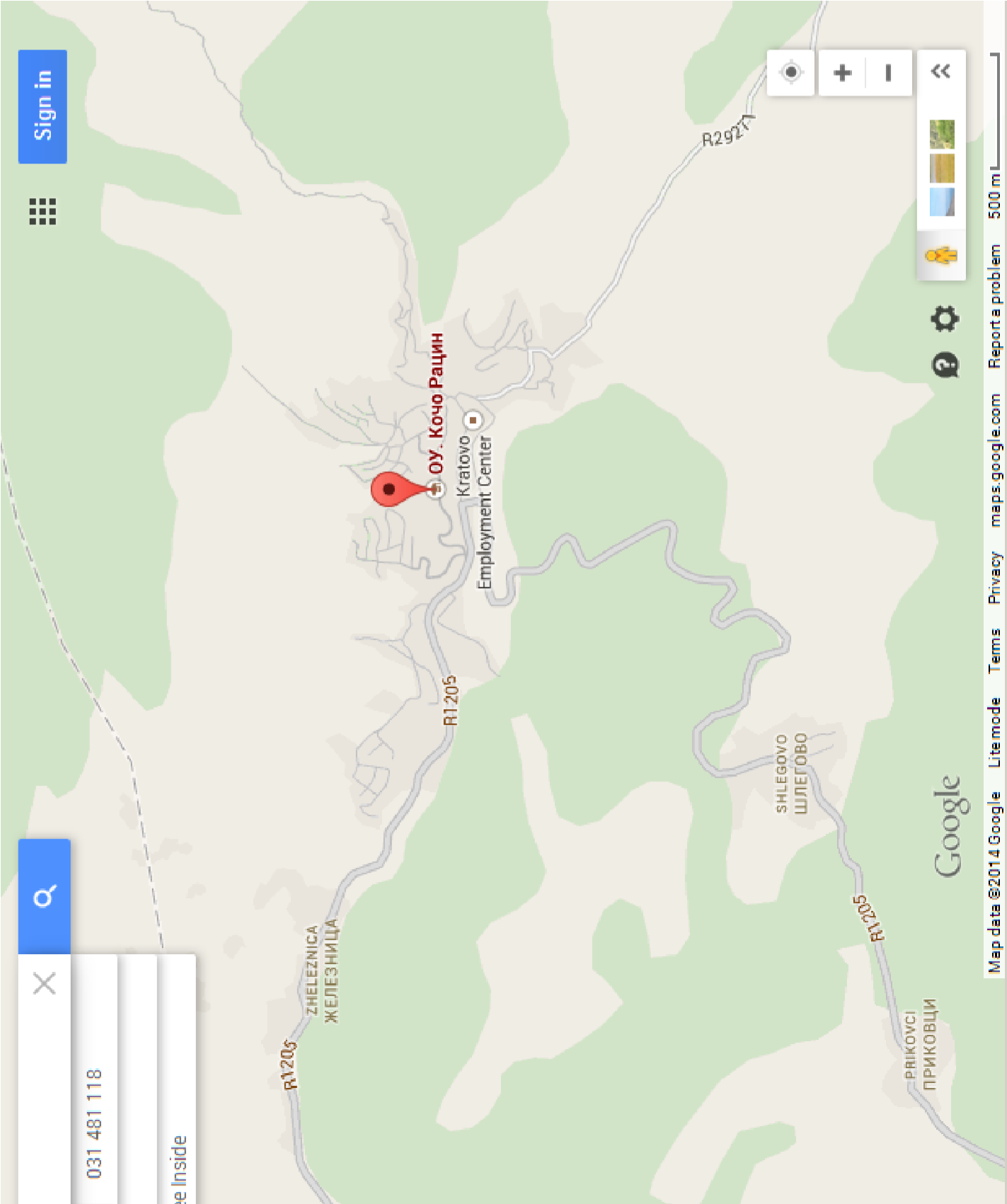 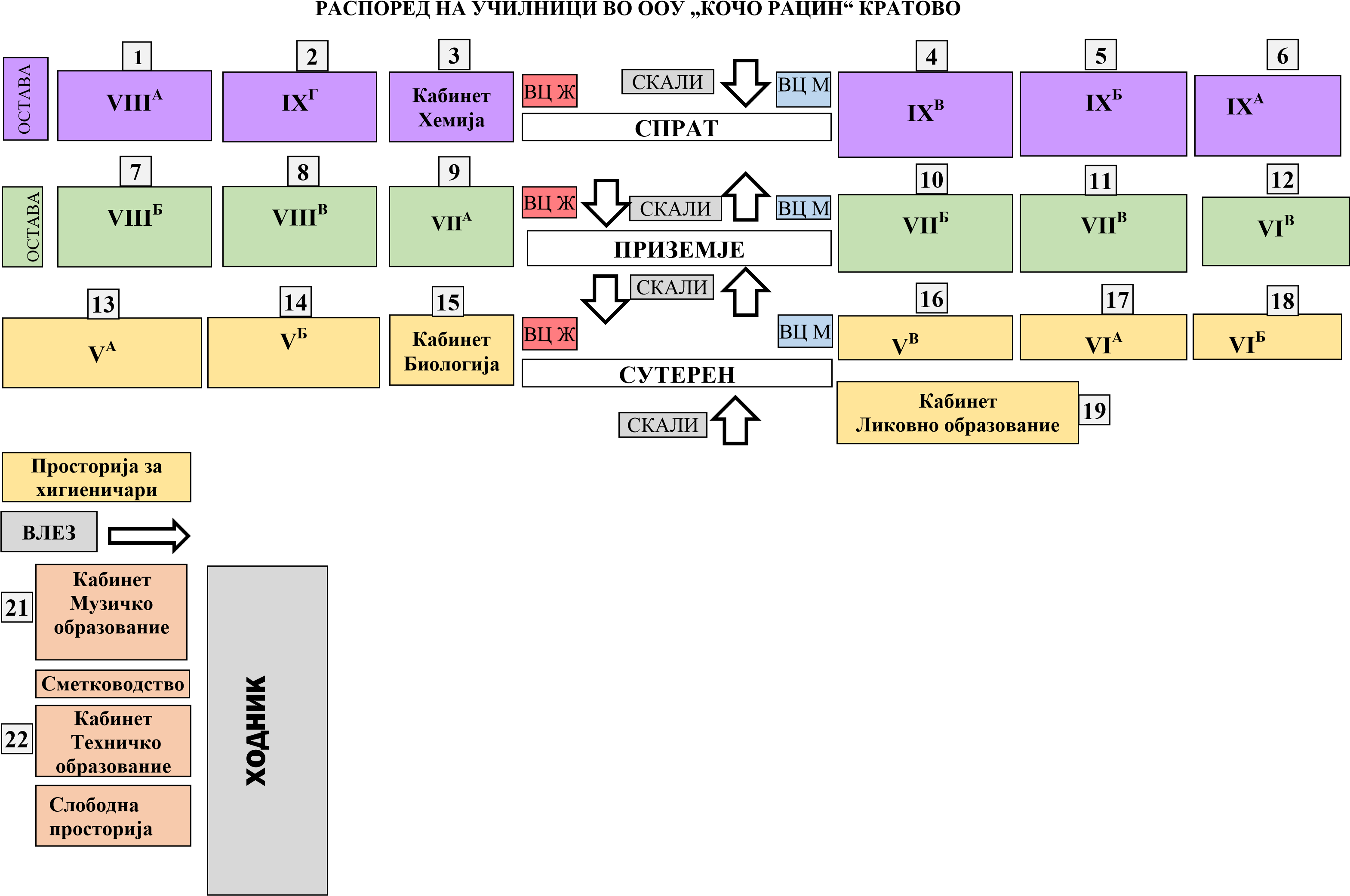 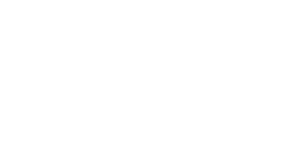 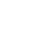 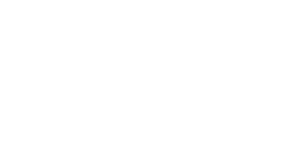 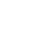 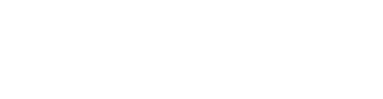 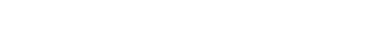 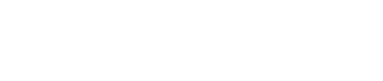 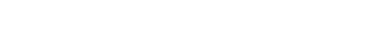 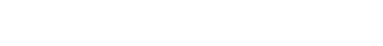 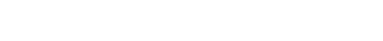 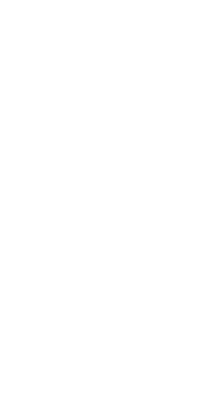 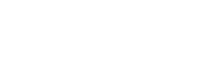 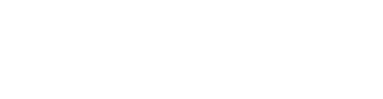 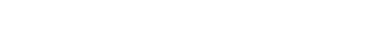 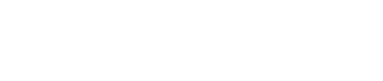 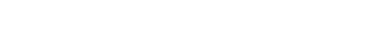 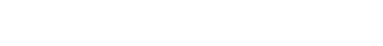 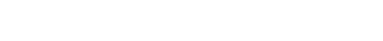 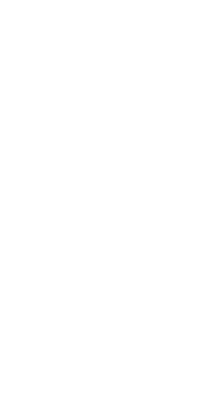 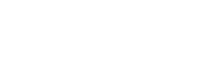 ООУ „Кочо Рацин“ – Кратово II зграда Спрат 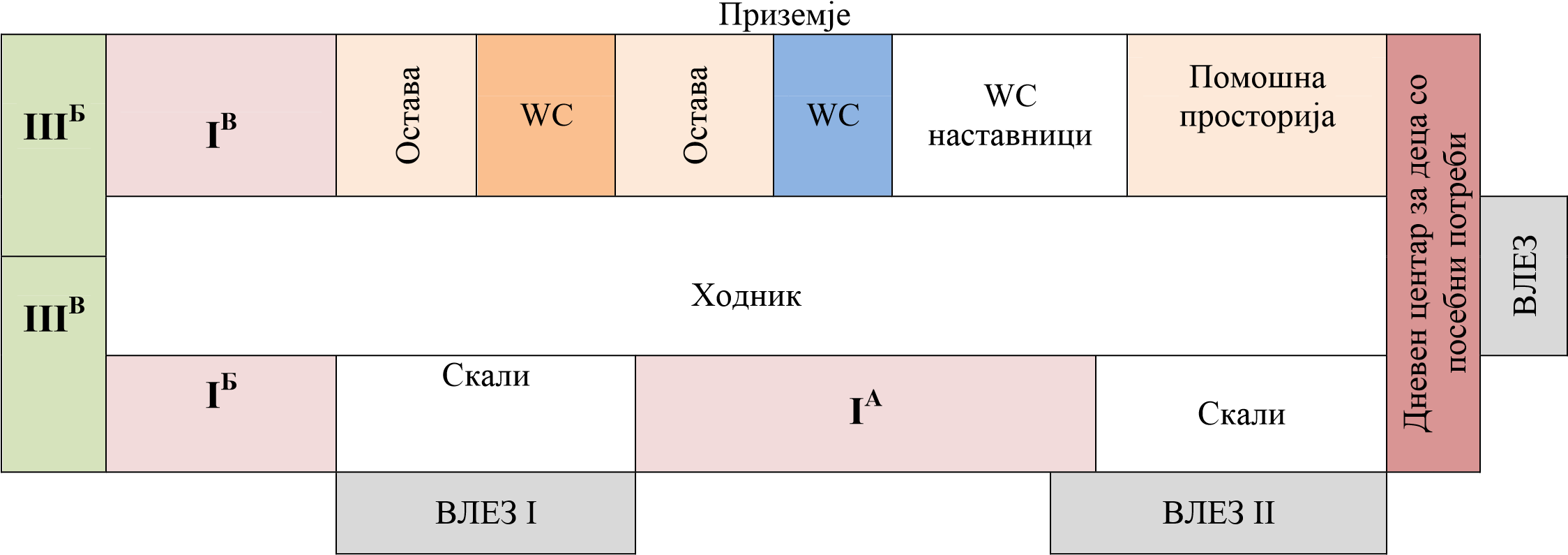 9 Структура на училиштето 10 Преглед на бројот и структурата на административно-техничкиот персонал во училиштето                                     Директор                                     Стручни соработници                                            Административни работници 11 Техничка служба 12 Наставен кадар  	Во ООУ "Кочо Рацин" - Кратово нема  големи измени во однос на бројот на наставниот кадар.   Наставата ја изведуваат вкупно 67 наставници, од кои 40 во предметната и 27 во одделенската настава. Квалификациската структура на наставно-воспитниот кадар во училиштето одговара на потребите и е во рамките на нормативите и законските концепти за наставновоспитен кадар. Педагошката интеграција функционира и наставниците што немаат доволен број на часови во основното училиште ги надополнуваат во подрачните училишта.   	Наставниците во предметната настава имаат од 19 до 24 часа седмично што е во рамките на педагошките норми.  Распоредот на часовите е изготвен на почетокот на учебната година и одговара на педагошко-психолошките норми. Степен на образование на вработени 13 Старосна структура на вработени Ученици Вкупно: од I до V одделение има 19 паралелки со 217 ученици. Вкупно: од VI до IXодделение има 15 паралелки со 215 ученици. Вкупно: од I до IX одделение има 47 паралелки со 534 ученици. Од I до V одделение има 16 чисти паралелки и 9 комбинирани паралелки, а од VI до IX одделение има вкупно 19 чисти паралелки и 2 комбинирани. Вкупно од I-V во Кратово во паралелката со посебни потреби – комбинирана има 6 ученици.  	Општа констатација е дека бројот на учениците од година на година постојано опаѓа. Бројот на ученици по одделенија вклучувајќи ги и подрачните училишта во учебната 2017/2018 год. споредбено со претходните учебни години изгледа вака:  14 Преглед на бројот и структурата на одделенијата и учениците во учебната година 2018/2019 г. А) Одделенска и предметна настава во Кратово 15 А-1) Ученици со посебнообразовни потреби во Кратово 16 Б) Одделенска и предметна настава во ПУ с. Крилатица В) Одделенска и предметна настава во ПУ с. Сакулица 17 Г) Предметна настава во ПУ с. Шопско Рударе Д) Одделенска настава во ПУ с. Туралево Ѓ) Одделенска настава во ПУ с. Живалево 18 Е) Одделенска настава во ПУ с. Страцин Ж) Одделенска настава во ПУ с. Шлегово З) Одделенска настава во ПУ с. Вакув 19 Ѕ) Одделенска настава во ПУ с. Коњух И) Одделенска настава во ПУ с. Железница Наставен јазик 20 Преглед на бројот и структурата на наставниот кадар  Одделенска настава 21 Предметна настава во Кратово 22 23 ПУ с. Крилатица 24 ПУ с. Шопско Рударе 25 ПУ с. Сакулица 26 3. Визија и мисија МИСИЈА НА УЧИЛИШТЕТО 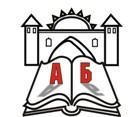 Богатата културна традиција  - пат кон иднината  	Нашето училиште го поттикнува индивидуалниот развој на учениците, според нивните можности и способности, и презема најразлични активности со кои поддржуваме партнерски односи меѓу учениците, наставниците и родителите од различни етнички заедници, да воспитуваме личности што ќе бидат подготвени за предизвиците во 21век и што ќе стекнуваат вештини за доживотно учење. МОТО Моето училиште - мојот втор дом  27 СЛОГАНИ Учете зошто иднината вас ве чека Вратата на успехот се отвора со моќта на знаењето Моето училиште – мое огледало Со учењето вложувам во својата иднина ВИЗИЈА НА НАШЕТО УЧИЛИШТЕ Изјава Сакаме нашето училиште да биде безбедна средина каде што ќе се развива свеста за живеење во мултикултурно општество во коешто учениците своите афинитети и можности преку учењето ќе ги претворат во трајни вредности. 28 ПОЈДОВНИ ОСНОВИ ЗА ИЗГОТВУВАЊЕ НА ГОДИШНАТА ПРОГРАМА При изработка на Развојниот план на училиштето искористени се согледувањата од Самоевалуацијата за потребите на училиштето и на наставниот кадар и на потенцирањето на јаките и слабите страни во работата на истите. Тимот за изработка на Развојниот план после анализата на податоците, ја констатира мисијата на училиштето и активностите на сите субјекти во реализирањето на воспитно-образовната работа за подобрување на наставата во согласност со законските регулативи. 4. Стекнати искуства  Со цел за подобрување на условите за работа и квалитетот на наставата во текот на учебната 2018/2019 година се реализирани активности во следниве подрачја: УЧИЛИШНА  КЛИМА Подобрена е  комуникацијата и соработката меѓу наставниците и другите училишни субјекти; Континуирано се пружа професионална помош на наставниците почетници; Реализирани се отворени  часови  со акцент  примена на групна работа  кај учениците од  I-III одд. и инструменти за следење и оценување на постигањата на учениците во сите одделенија; ПП - службата им дава стручна помош на наставниците кои се соочуваат со потешкотии во текот на наставата; Стручна педагошко - психолошка помош за учениците на кои им е потребна; Се применува документот во кој се дефинирани сите облици на однесување на децата и возрасните (физичко и психичко насилствосо посебен акцент за сексуално вознемирување на учениците);       Целосно се реализира програмата за советување на родители на ученици со слаб успех и голем број на изостаноци;    Зголемено подеднакво учество на различни ученици на манифестации од различни области (проекти, натпревари во училиштето и надвор од него); Наградени се сите ученици кои постигнаа солидни резултати на државни натпревари; Учениците учествуваа во активности од проектот МИО; Родителите беа навремено информирани и вклучени во  училишните активности; 29 УСЛОВИ ЗА РАБОТА  За сите планирани градежни зафати од минатата учебна година наведени во планираните активности за истата не се реализирани бидејќи немало никаква потребна подготвителна документација и не биле предвидени овие активности со Финансовиот план за 2017/2018 год. и во План за јавни набавки за 2017 и 2018 год. Збогатен е книжниот фонд во училишната библиотека со белетристика и стручна литература по македонски јазик и англиски јазик;  - Пуштена е во употреба новата спортска сала; Поставен видео надзор во двете згради заради безбедност на учениците; Изработена веб-страница на училиштето; Набавена е нова техничка опрема за потребите на наставниците и учениците (фотокопир, печатач  скенер); - Канцелариите на секретар, благајник и книговодител се опремени со нов канцелариски мебел.   ПОДОБРЕН Е КВАЛИТЕТОТ НА НАСТАВАТА ПРЕКУ: примена на современи наставни методи при реализирањето на воспитно-наставната работа стекнати од страна на наставниците преку обуки и семинари (Со читање до лидерство, Адаптирани наставни програми за математика од Cambridge International Examination Centre од VI до IX одд., Работа со компјутер и основи на програмирање, Примена на современи методи и техники во наставата) - примена на ИКТ во наставата; реализирани се самостојни активности од проектот за Меѓуетничка интеграција во образованието; редовно и навремено користење на е-дневникот; уредно водење на училишната евиденција и документација; планирање на оценувањето на постигањата на учениците; работа со надарени деца и постигнат успех преку натпревари на сите нивоа; работа со учениците кои имаат потешкотии во учењето преку дополнителна настава; работа на паралелка за деца со посебни потреби; подобрена е училишната клима; подобрени услови за работа; постојано обновување на училишниот инвентар; збогатен е книжниот фонд во училишната библиотека; имплементација на еколошката едукација во македонскиот образовен систем – кампања; 30 ,,Здрава храна за детство - без мана“ - Ден на компирот соработка со родители; промоција на училишните активности во локалната средина; соработка со невладин сектор и со здруженијата во градот; заштита на здравјето на учениците; развивање на естетска култура кај учениците; грижа за хигиената во училиштето. СОРАБОТКА СО РОДИТЕЛИТЕ: стручни  предавања за родителите – организирани се трибини, работилници, по дадени насоки од БРО И МОН и по тековни потреби на училиштето; преку систем  на подршка и постојано советување во врска со воспитните и развојните проблеми на децата,  реализирани се активности и иницијативи за истражување на причините за конкретни проблеми; редовни колективни  родителски состаноци и индивидуални родителски состаноци; - преку совет на родители; учество на родителите во креирање на работата на училиштето; анкети; СОРАБОТКА СО ЛОКАЛНАТА СРЕДИНА: Организирани се училишни приредби по повод: почеток на учебната година ; детска недела; патронен празник; априлијада; велигденско празнување; Ден на кратовскиот компир (Еко - проект: Здрава храна за детство без мана) учество во еколошки акции организирано од страна на училиштето и од локалната самоуправа; 31 соработка со Градоначалникот  и другите образовни институции од општината, Дом на културата, МВР- Кратово, Центар за социјални работи, Здравствен дом - Кратово, Невладини организации и други институции; соработка со локалната средина за успешно спроведување на проекти  во интерес; - на образованието; презентации од МИО активности; Активности за подобрување на наставата, училишната клима и култура  за учебната 2018/2019 год. предвидени со развојниот план и годишната програма на училиштето. ПРИОРИТЕТНИ ЦЕЛИ: Зголемување на ефикасноста и ефективноста на целокупната наставна практика преку:  Препознавање на индивидуалните образовни потреби на учениците; Поставување на различни цели (диференцирани) кои треба да се постигнат во согласност со образовните потреби на учениците; Примена на различни форми, техники и едукативни методи на работа со цел да се задоволат различните образовни потреби; Детектирање  и поддршка на надарени ученици и овозможување на додатна литература и информации во согласност со интересите и образовните потреби; Користење на современите форми на оценувањето на постигањата на учениците за да се подобри квалитетот во наставата ; Подобрување на имиџот на училиштето; Уредување на училишниот двор  во прва зграда – Во фаза на реализирање (во согласност со Финансискиот план и План за јавни набавки); Подобрување, соработка и поддршка меѓу наставниците преку интерни обуки за работа со надарени деца; Реализација на програмите по  Cambridge International Examination Centre од VI до IX одд.; Организирање на  трибини за спречување на насилство, алкохол, дрога и пушење; Редовно ажурирање и одржување на веб-страница; Изработка на училиштен весник  и промовирање на училиштето на локално  и државно ниво; Набавка и претплата на училиштето  со стручна литература; Набавка  на средства и помагала за потребите на кабинетите; Збогатување на книжниот фонд на училишната библиотека со лектирни и литературни изданија; - Набавка на литература од областа на еколошкото образование и заштитата на животна средина. Членови на тим за развојно планирање: м-р Рада Зафирова - директор                                    Ратка Иванова - стручен соработник-педагог                  Јаворка Цветановска – одд. наставник 4.  Зора Накова – одд. наставник  5.  Ирена Трајкова – одд. наставник 6.  Весна Петрова – наставник/француски јазик 7.  Илчо Велков – наставник/математика 32 5. Подрачја на промени, приоритети и цели Подрачјата на промени, приоритетите и целите произлегуваат од констатираната состојба во годишните извештаи, самоевалвацијата и Програмата за развој. Од подрачјата на промени се дефинираат приоритетите (специфични, реални, остварливи и мерливи) коишто ќе се реализираат во текот на учебната година. Тие се поврзани со потребите и интересите на сите субјекти што се вклучени во воспитнообразовниот процес, особено со потребите на учениците и во склад со реалните можности на училиштето и усогласени со финансискиот план на училиштето.  Врз основа на утврдените приоритети се утврдуваат целите што ќе бидат насочени кон постигнување резултати, треба да се временски определени и да водат кон остварување на визијата на училиштето и на позитивни промени во образовниот процес. Определување на подрачјата на промени во училиштето За да се обезбеди развој на ООУ ,,Кочо Рацин“ пред сè, треба да се определат приоритетните правци врз основа на определените слаби и силни страни на училиштето. Врз основа на претходно утврдени приоритети за подобрување на воспитно-образовната работа во училиштето, утврдени се следните цели: Цел 1. Зголемување на ефикасноста и ефективноста на целокупната наставна практика 33 34 ЦЕЛ 2: Користење на современите форми на оценувањето на постигањата на учениците за да се подобри квалитетот во наставата  35 36 Активност на ЕКО училиштето за учебната 2018/2019 година  	Во нашето училиште, во наставната програма во одделенската и предметната настава, се интегрираат еколошки содржини и тоа: ЕКО-СТАНДАРД 1. Заштеда на енергија Полиса: Рационално користење на електричната и топлинската енергија. Цели: Намалување на потрошувачката на електрична енергија за 10%  во споредба со претходната година. 37 ЕКО-СТАНДАРД 2. Заштеда на вода Полиса: Рационално користење на водата. Цели: Намалување на потрошувачката на вода за 10%  во споредба со претходната година. 38 ЕКО-СТАНДАРД 3. Одржување на зградата и здрава внатрешна средина Полиса:  Здрава и чиста внатрешна средина за учење и работење. Цели: Обезбедување на здрави услови за работење и престој во училиштето и градинката. 39 ЕКО-СТАНДАРД 4. Уреден и еколошки двор Полиса: Уреден и функционален двор кој е во согласност со потребите за заштита на животната средина.  Цели: Функционално уреден двор според сите еколошки параметри на начин на кој максимално ќе користи за потребите на сите кои престојуваат во училиштето  40 41 Акциски план за евалвација 42 43 Календар за работа Календарот за работа на училиштето го донесува Министерот за образование и наука и тој се објавува во Службен весник на Република Македонија. Календарот е основа за планирање приредби, настани од хуманитарен карактер, собирање на активностите за одбележување на значајни датуми, организирање на прослави, приредби, настани од хуманитарен карактер, собирни акции, еколошки активности. Училишни активности во учебната 2018/2019 година 44 45 Еколошки календар 46 Настава  	Глобална структура на воспитно-образовната дејност 47 Наставата претставува организирано планско образование преку кое учениците се здобиваат со знаење, развиваат способности и градат ставови. Наставата се организира и се реализира според наставни програми за задолжителни, изборни и факултативни предмети што се изучуваат по одделение. Според наставниот план во училиштето ќе се остварува и организира: ▪ 	Задолжителна настава ▪ 	Изборна настава  ▪ 	Дополнителна настава ▪ 	Додатна настава ▪ 	Слободни ученички активности Наставата во ООУ "Кочо Рацин" Кратово се изведува на македонски наставен јазик во 47 паралелки, од кои чисти се  33 паралелки, а комбинирани се 14 паралелки.  Наставата овозможува да се остваруваат воспитно-образовните активности со учениците во училиштето. Задолжителна настава Задолжителните предмети ја сочинуваат содржинската основа на основното училиште, со која на учениците им се овозможува вертикална проодност за продолжување на школувањето во средното образование. Задолжителната настава се изведува за сите ученици од I - IX одд. по наставните предмети според Наставниот план и програмите за воспитно-образовната дејност во основното образование во Република Македонија.  Наставата по задолжителните предмети претставува содржинска основа на основното училиште. Застапеноста на наставните предмети во наставата по одделенија и неделниот фонд на часови за секој наставник и предмет се утврдува со Наставниот план и програма. 48 Наставниот кадар редовно ќе ги следи промените, ќе ги усогласува истите и врз основа на тоа едуцирањето ќе биде кон нови односи во слободата и правата на индивидуата на детето. Наставата во училиштето се одвива во согласност со законските регулативи и според измените и дополнувањата во Наставниот план за основното деветгодишно училиште: Со измените и дополнувањата на наставниот план се реализира предметот Иновации во IX одделение, а продолжува реализирање на програмата Образование за животни вештини од II до IX одделение на одделенскиот час, во I одделение се реализира преку сите наставни предмети. Фондот на часови по Математика е зголемен на 5 часа неделно, а  Природни науки се изучува со два часа неделно. Воведен е и предметот Географија од VI одделение со два часа неделно. Од учебната 2017/2018 година се отпочнува со реализацијата на нов наставен предмет за учениците во петто одделение Работа со компјутер и основи на програмирањето со два часа неделно. Задолжителен странски јазик за учениците од I (прво) до IX (деветто) е Англиски јазик, а втор странски јазик изучуваат учениците од VI (шесто) до IX (деветто) одделение. Оваа година (2018/19) во централното училиште во VI (шесто) одделение се воведува Германскиот јазик како изборен странски јазик. Учениците од VII (седмо) до IX (деветто) одделение, како и учениците во подрачните училишта ќе го изучуваат Францускиот јазик.   Паралелката за ученици со посебни образовни потреби започна со настава во второто полугодие во учебната 2016/2017 година, односно на 30.01.2017 година. Во паралелката се запишани вкупно три ученици (две машки и едно девојче) во три различни одделенија. Наставата за ученици со посебни потреби се реализира според наставниот план и програма од БРО. За секој ученик се изработува индивидуална програма според нивните можности и способности. Ефектите и резултатите што ги очекува училиштето од реализирањето на задолжителната настава се: нејзино иновирање во активна настава каде ученикот ќе се ослободи од обично меморирање на факти и му се овозможи да аргументира, анализира, синтетизира, да истражува и експериментира, а наставникот да се јавува во улога на координатор.  Крајна цел е стекнатите знаења од задолжителната настава кај учениците да се трајни и применливи. 	  Наставата во нашето училиште се одвива на македонски јазик и се реализира во една смена. Наставата започнува во 08:00 часот, а завршува во 13:30 часот.   а) Поврзување на еколошката програма со редовната настава Интегрирање на еколошките содржини од деветте еколошки теми во предметите, наставните содржини и часовите  по соодветното одделение/година. Со тоа се збогатуваат постоечките предмети со еколошки содржини и содржини за заштита на животната средина.  Учениците,  децата,  вработените и пошироката заедница добиваат знаења за конкретните акции кои ги презема училиштето за заштитата на животната средина и реализацијата  на Програмата. 49 б) Употреба на ИКТ во наставата Со владиниот проект „Компјутер за секое дете“ наставниците имаат можност да реализираат современа настава преку примена на ИКТ во својата наставничка работа.  Содржините кои наставниците ќе ги реализираат со помош на ИКТ се дефинирани во нивните тематски и процесни планирања.  Секој наставник задолжително води евиденција за употреба на ИКТ во наставата и истата ја евидентира во своите планирања. Распоред на часовите Изборна настава Изборните предмети даваат можност учениците да ги прошират и да ги продлабочат знаењата по одделни наставни предмети и да ги развиваат своите способности. Во училиштето оваа учебна година ќе се изведува настава по овие изборни предмети:  50 Наставата по Изборните предмети ќе се изведува во текот на наставниот ден. Наставниот кадар преку известување на родителите и учениците и преку потполнување на Изјави за избор на наставниот предмет вршат подготовка за организација на овој вид настава според  Наставните програми за изборните предмети изработени од Бирото за развој на образованието. Дополнителната настава Дополнителната настава како дидактички модел на настава во Наставниот план е застапена со одреден број часови со што добива задолжителен карактер. Оваа настава се организира за учениците кои се соочуваат со повремени тешкотии во учењето, побавно напредуваат или заостануваат во усвојувањето на некои содржини и задачи од еден или повеќе наставни предмети во помали групи. Дополнителната настава се организира за учениците од одделенска и од предметна настава. Оваа настава се организира во текот на целата наставна година и во вид на продолжена настава на крајот од наставната година. НАПОМЕНА: До крајот на месец септември ќе биде изработен распоред за дополнителна настава кој по донесувањето станува составен дел од оваа годишна програма. Додатна настава Додатната настава има задолжителен карактер. Таа е наменета за учениците кои во текот на задолжителната настава постигнуваат натпросечни резултати и се потврдуваат со особена надареност и талентираност во одделни наставни предмети. Се организира во слободното време на учениците, според одредена програма, во помали групи. НАПОМЕНА: До крајот на месец септември ќе биде изработен распоред за додатна настава кој по донесувањето станува составен дел од оваа годишна програма. 51 Програма за работа со надарени и талентирани ученици во учебната 2018/2019 година Во училиштето изработена е програма за работа со талентирани и надарени ученици со која се предвидени активностите кои ќе се реализираат оваа учебна година. 52 53 Тим за поддршка: Маре Ангелова, Весна Петрова, Ратка Иванова, Марија Стоимановска и Кристина Цонкинска. 9. Оценување - Видови оценување и календар на оценување - Тим за следење, анализа и поддршка Секој ученик се оценува врз основа на систематско следење со различни облици и постапки за испитување на знаењето.  Постигањата на учениците се оценуваат описно и бројчано.  Во првиот период (I-III одд.),  постигањата на учениците во текот на наставната година по задолжителните и изборните предмети се оценуваат описно.  При оценувањето се користат стандардите и критериумите изготвени од БРО, во координација со сознанијата стекнати на обуките во рамките на Проектот за основно образование – компонента за Унапредување на оценувањето на учениците. Оценувањето ќе се изведува формативно и сумативно при што ќе се применува Етичкиот кодекс за оценување на постигањата на учениците.  Учениците ќе го следат оценувањето и ќе даваат свое мислење.  Ќе се воспостави процедура за поплаки и жалби по добиени оцени која ќе ја спроведува тим составен од стручната служба, одделенски како и предметни наставници и начин за известување на родителите по жалбите. Ќе се вршат квартални анилизи на постигнатите резултати и ќе се вршат споредби со веќе постигнатите во изминатите периоди. Според законските измени, од учебната 2016/2017 година, екстерното оценување е укинато.  Во вториот период (IV-VI одд.),  постигањата на учениците во текот на наставната година по задолжителните и изборните предмети се оценуваат описно (на крајот на прво и трето тримесечие) и бројчано (на крајот на првото полугодие и на крајот на учебната година).  54 Во третиот период (VII-IX одд.),  постигањата на учениците во текот на наставната година по задолжителните и изборните предмети се оценуваат бројчано.  На почетокот на секоја учебна година наставниците изготвуваат План за писмено проверување на постигањата на учениците и истиот е евидентиран во дневникот на паралелката. Исто така проверувањата на постигањата на учениците (формативно и сумативно оценување) со однапред утврдена динамика, наставниците ја дефинираат во нивните тематски и процесни планирања.  Оценувањето на учениците е според стандардите кои ги утврдува Министерот на предлог на БРО.  Задачите и активностите кои произлегуваат од горе наведеното,  како и реализаторите,  ресурсите,  инструментите, временските рамки и критериумите за успешно оценување се прикажани табеларно, како што следува: 55 10. Вон-наставни активности Ова подрачје опфаќа содржини и активности што се реализираат надвор од наставата. Преку ова подрачје на учениците им се дава можност за развивање на активен ученички живот, зголемување на интересите и способностите и изградување на морално, културно, естетско чувство и желба за побрз физички и интелектуален развој. Тоа е подрачје во кое пред учениците се експонира вистинскиот живот во кој по завршувањето на основното училиште поактивно ќе се вклучат во системот. 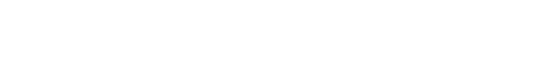 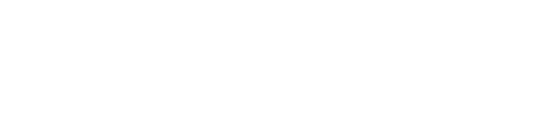 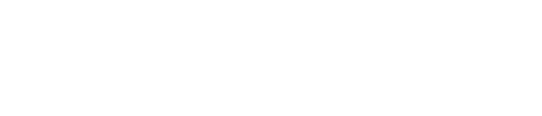 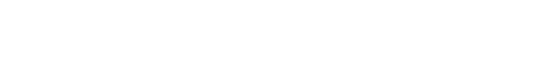 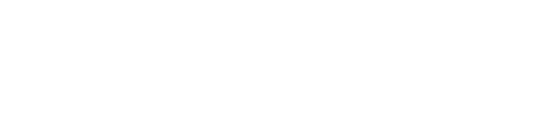 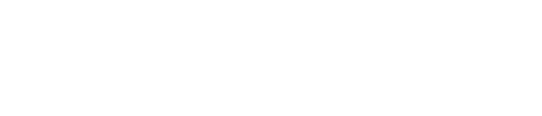 Слободни активности за учениците од I до V одделение Од I до V одделение секој наставник формира секција во рамките на својата паралелка и работи со истата.  Секој одделенски наставник има подготвено програма за работа во која се означени содржините за работа и времето кога ќе се реализираат. Знаењата ќе бидат презентирани на приредбите кои училиштето ќе ги организира.   Слободни активности за учениците од VI до IX одделение  	Почитувајќи ги психофизичките можности на учениците, а со цел да се задоволат посебните интереси и склоности, учениците се вклучуваат во училишните секции.   	Во почетокот на учебната година се определуваат секциите со нови членови, се избира раководство и се изготвува програма за работа. Координатори на работата на секциите ќе бидат одговорните наставници. 56  Низ слободните ученички активности ќе се создадат претпоставки за задоволување и негување на индивидуалните интереси и способности на учениците. Своите афинитети и интереси учениците ќе можат да ги искажат преку работата на следните активности: Слободни ученички активности за проширување на знаењата по одделни наставни предмети; - Слободни технички активности; Слободни културно-уметнички активности; Слободни спортски активности;  Преглед на слободните ученички активности за стекнување знаења Наставниците од предметна настава, формираат секции за слободните ученички активности во зависност од желбите, интересот, можностите, афинитетите и бројот на учениците во паралелката. Основната организациона форма на секцијата е часот, како што е определено со Планот и Општата програмска структура за застапеноста на воннаставните активности. Слободните ученички активности ќе се изведуваат со учениците од I до IX одд. Услови за изведување на овие ученички активности има, а учениците се запишуваат на список во одделенскиот дневник на паралелката каде што наставникот реализира настава. Целта на овие слободни активности се продлабочување на знаењата на учениците. Часовите за овие слободни активности секој одговорен наставник ќе изготви распоред на одржување за што учениците ќе бидат навремено известени. 57 Преглед на слободните културно-уметнички активности 	    Преглед на слободни спортски активности  Училишен спорт          Училишниот спорт има непосредно влијание врз психофизичкиот развој кај учениците, го зајакнува нивното здравје, изградува навики за здрав живот и спортска активност и култура на добро држење на телото. Ги задоволува потребите за правилен развој на учениците и тоа преку игрите, спортот, гимнастиката во зависност од интересот на ученикот. 58           Цели на училилишниот спорт се: психофизичкиот развој на учениците, зајакнување на нивното здравје, изградување навики за здрав живот и спортска активност и култура на добро држење на телото. Ги задоволува потребите за правилен развој на учениците и тоа преку игрите, спортот, гимнастиката во зависност од интересот на ученикот. Конкретни цели се: стекнување и развивање на моторните способности како: аеробна и анаеробна способност, брзина, рамнотежа, ориентација во простот, експлозивноста, силата, развој на општата моторика и спречување на појава на аномалии (деформитети). Преку правилни изведувања на вежбите за позитивен анатомско-физиолошки, функционален и моторички развој, развој на фер-плеј однос и др. План и програма за работа на Детската организација  Годишната програма на детската организација ќе се реализира во соработка со комисија за приредби, ПЦК, секција од СУА, ученичка заедница и сл. 59 Одговорни наставници  Митко Младеновски Даниел Тодоровски Дејан Илиев Програма за работа на основната организација на подмладокот на Црвениот крст Друштвото на ПЦК како здравствена и социјална воспитна организација во основното училиште треба да придонесе: да го постигне нивото на здравствената култура и да ги оспособува своите членови и останатите да го чуваат и унапредуваат своето здравје и здравјето на своите најблиски; развивање смисла за меѓусебна помош, солидарност. 60 Одговорни наставници:  Цане Ристовски Стоимка Тодоровска Програма за работа на Училишната заедница на ниво на училиште Активностите во ученичките организации во училиштето се од посебно значење за правилниот воспитно-образовен развој на учениците. Во составот на воспитно-образовниот процес во училиштето активно работи и ученичката заедница.  Соработката меѓу наставниците, учениците и педагошко-психолошката служба во училиштето е голема. На состаноците се решаваат одредени проблеми и прашања и се поставуваат одговори кои влијаат врз успехот и поведението на учениците, културно-забавниот живот, социјалните прашања, хигиената и естетскиот изглед на училиштето итн.                                                                             Ученичката организација овозможува учениците да бидат активно вклучени во училишниот живот, да го искажат своето мислење и самостојно да ги решаваат проблемите поврзани со нивниот живот и работа во училиштето. Заедницата на учениците ја сочинуваат сите ученици од прво до деветто одделение.  Заедницата на учениците е организирана во секоја паралелка и со неа раководи  претседателство од три члена.  Со заедницата на  учениците  на  училиштето  раководи претседателство составено од претседателите на паралелките. Заедницата на учениците спроведува активности според своите програми за работа кои особено ги опфаќаат следните aктивности: 61 решавање на прашања и проблеми поврзани со успехот, поведението и редовноста на учениците; ● 	oрганизирање на културно забавен живот; организирање екскурзии и излети; формирање секции за слободни активности; соработка со наставниците и родителите; организирање на разни акции за уредување на училишниот двор, собирни акции и сл. Преку заедниците учениците сами или заедно со наставниците и родителите се договараат и завземаат ставови за сите позначајни прашања што се во врска со животот и работата во училиштето. Задачи на заедниците на учениците се: поттикнување и развивање кај учениците смисла за иницијативи, согледувања, поставување и решавање на заедничките проблеми во својата средина;  развивање и негување на другарски односи меѓу учениците и склоност за колективен живот;  поттикнување на учениците за чување на угледот на училиштето, за одржување на редот и дисциплината и да го зачуваат училишниот инвентар;  развивање на свест за потребата од постојана и конструктивна соработка со наставниците, раководителите на паралелките и другите воспитно-образовни фактори при решавањето на прашањата и проблемите во училиштето во врска со наставните и другите воспитнообразовни активности. План и Програма на училишната заедница во учебната 2018/2019 г.  Ученичката заедница на паралелката во училиштето ќе се залагаат за: постигнување на што подобри резултати во учењето и остварувањето на сите воспитно-образовни задачи во училиштето;  одржување на редот и дисциплината во училиштето, чување на училишниот инвентар и борба против негативните постапки на учениците во училиштето и надвор од него; развивање и негување на другарски и колективни односи и чување на угледот на училиштето;  организирање и давање на непосредна помош на оние ученици што заостануваат во учењето;  поттикнување и обезбедување на одредена материјална помош на одделни ученици кои западнале во тешкотии поради некој несреќен случај, природни непогоди, нарушени семејни односи и сл. 62 вклучување на учениците во работата на слободните ученички активности во училиштето; преземање на активности за подобрување на естетскиот изглед на училницата како работно место на учениците и наставниците; активности во врска со соработката со другите ученички заедници на ниво на паралелки, училиште. 63           Одговорни наставници:   Емилија Симонова Маре Ангелова 64 Ученички екскурзии Цели и задачи на училишните екскурзии    Училишните екскурзии имаат за цел: совладување, проширување на знаења за одделни подрачја во животот, примена на вештини и ставови преку непосредно запознавање на појавите, како и односи во природата и општествената средина. Запознавање со природните убавини и културно-историските знаменитости во потесната и пошироката заедница, во согласност на воспитно-образовната работа на училиштето. Задачите на училишните екскурзии се остваруваат преку: Развивање на способност за набљудување, воочување, формирање на претстави и поими;  Изучување и истражување на објекти и појави во природата, како и односите во секојдневниот живот; Поттикнување љубов кон татковината, нејзините природни убавини, историски и други вредности; Запознавање со културата и начинот на живеење на луѓето во одделни краеви; Градење чувство за патриотизам, толеранција и соживот;  Развивање позитивен однос кон националните, културните и естетските вредности; Поттикнување и манифестирање на позитивни емоции; Развој на еколошката свест; Социјализација на младата личност и негување на другарството; Правилен психофизички развој на младата личност. Планирање, организација и изведување на екскурзиите Стручниот тим за екскурзија го сочинуваат: директорот на училиштето, раководителот на екскурзијата, одделенските раководители или други наставници кои реализираат настава во училиштето во траење од најмалку една година. Екскурзиите се организираат и изведуваат на места, локалитети и објекти во друг географски регион од местото на живеење на учениците. 65 Преглед на бројот и видовите на ученичките екскурзии 66 За реализација на предвидените екскурзии од големо значење ќе бидат основните фактори: временските услови, финансиите кои се на терет на родителите, бројот на учениците, понудените цени од давателот на услугите и посебните критериуми за прифаќање на најповолната понуда. Дводневната и тродневната екскурзија во зависност од условите, можат да бидат еднодневни . Покрај овие активности до крајот на учебната година опфатени се: локални посети на културно- уметнички институции,  детски театарски и кино претстави, посети на Зоолошка градина, природно- научниот музеј и посета на детски фестивал. Одговорни наставници: Радослава Костадиновска Стојанче Коцевски Валентина Ефремова Стоимка Тодоровска Анета Ефремова Ученички натпревари Стекнатите знаења и умеења постигнати во редовната настава и воннаставните активности, учениците ќе имаат можност да ги презентираат на разновидни натпревари, јавни настапи, како и со програми пред другарчињата и родителите. Тие играат значајна улога во развојот на личноста на ученикот. Преку нив се развива и се продлабочува интересот на учениците и се воспоставува активен однос кон наставата, се прошируваат програмските основи, се продлабочуваат и се збогатуваат знаењата. Тие ја освежуваат наставата и придонесуваат да се поврзува учењето со животот. Училишните натпревари ги организираат активните наставници во училиштето на ниво на општина, како и регионални натпревари, додека пак, републичките ги организираат БРО, здружениа и друштва.  67 Ученичките натпревари имаат за цел: развивање и продлабочување на интересот на учениците; збогатување на знаењата и поврзување на учењето соживотот; ● развивање на натпреварувачкиот дух кај учениците; поблиски контакти со учениците од разни средини. Суштината на ова подрачје е учество на учениците на натпревари организирани на ниво на училиште, општина, регион и држава. Најуспешните ученици учествуваат на меѓународни натпревари.   Бројот на опфатени ученици во рамките на училиштето е по 15-20 ученици од секоја секција на ниво на одделение, 3-8 ученици на општински натпревари, а во зависност од постигнатите резултати ќе зависи бројот на учениците за натпреварите на повисоки нивоа. Соработката со локалната средина е во насока на материјално помагање. за активно учество во изработка на училишни програми за учество во проекти за учество и за освоени награди на училишни, регионални, државни и меѓународни натпревари афирмација на училиштето на регионално и пошироко ниво НАПОМЕНА:  Од учебната 2013/2014 година во училиштето се применува Мотивациски систем за наградување и унапредување на учениците и на наставниците. Облици за наградување и пофалување на учениците и наставниците во училиштето: пофалници, благодарници и дипломи книги, школски прибор материјални и скромни подароци. Во учебната 2017/18 година од нашето училиште учествуваа  ученици на голем број натпревари: Општински, регионален и државен натпревар по Биологија и Природни науки;  Општински, регионален и државен натпревар по Англиски јазик; Општински и регионален натпревар по Математика; - Општински и регионален натпревар по Физика; Меѓународен математички натпревар „Кенгур“; 68 Регионални и државни спортски натпревари. Учениците го афирмираа нашето училиштето и покажаа солидни резултати. Општествено хуманитарна работа Преку реализацијата на општествено корисната работа кај учениците ќе се негува позитивниот однос кон работата. Во тој прилог во училиштето ќе се преземаат следните активности:   одржување на училиштето преку уредување на училниците и кабинетите, ходниците, училишната зграда и училишниот двор. во локалната средина со учениците ќе се изведат разновидни акции од еколошки карактер. за ублажување на последиците од елементарни непогоди и укажување на помош на социјално загрозени ученици во училиштето ќе бидат организирани собирни акции. 69 Еко - патроли За реализација на дел од активностите планирани во планот на активности: одбележување на значајни еколошки датуми, следење на состојбата со животната средина, одржување на здрава и чиста животна средина, соработка со медиумите, дистрибуција на изработени летоци и флаери и сл. активности, редовно се спроведуваат еко- патроли од страна на учениците од различни возрасни групи. Активностите на еко – патролата се фотографираат, документираат во пишани извештаи, а по потреба се прави и видеозапис од активноста на екопатролата. Еко-патролите кои ќе се спроведат оваа година се приложени во планот на активности.  Поддршка на ученици Програма за подобрување на постигнувањата на учениците 70 Позитивна социо-емоционална клима  Односи и релации меѓу сите учесници во воспотно-образовниот процес 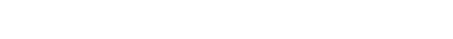 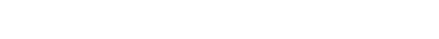 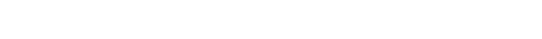 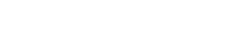 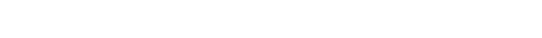 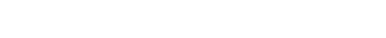 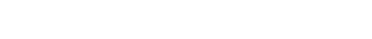 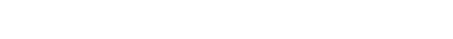 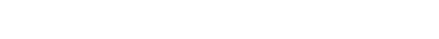 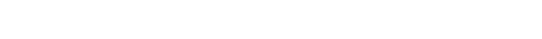 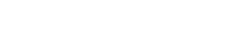 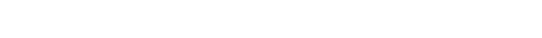 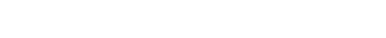 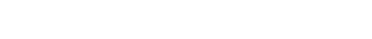 За подобрување на комуникацијата во училиштето се формира тим кој ќе направи анализа на критичните точки во комуникацијата. Зa подобрување на училишната клима и односите во училиштето може да се организираат заеднички состаноци-работилници, дебати, предавања, на кои ќе се разгледуваат слабостите во комуникацијата и надминување на истите. 71 Одговорни наставници: Валентина Петрова Ирена Трајкова Љупчо Лазаровски Грижа за здравјето   Здравственото образование на децата е приоритет не само заради самото здравје, туку и од гледна точка на самиот образовен систем -  за да можат децата да учат треба да се здрави. Тргнувјќи од оваа констатација, заштитата и унапредувањето на здравјето на учениците е обврска на сите во училиштето, во непосредна соработка со родителите, здравствената служба и пошироката заедница. Со оглед на комплексноста и екстензивноста на категоријата здравје, глобално содржините во рамките на училишната здравствена политика во програмата се групирани во три подрачја:  унапредување на здравјето во физичка смисла;  унапредување на менталното здравје;  социјално здравје 72 Училиштето има обврска да води грижа и за здравјето на учениците и ги информира учениците за важноста на здравјето во целина и тоа за: физичкото здравје: лична хигиена, храна и исхрана, заразни болести, сексуално преносливи болести, безбедност и прва помош, дрога, алкохол, пушење и физички вежби. ментално здравје: развој на самодоверба, самопочитување, почитување на различностите и толеранција - социјалното здравје: грижа за здрава средина, комуникација, одговорност, добри односи на сите релации. Некои задачи и содржини од ова подрачје се реализираат и по одделни наставни предмети (физичко и здравствено образование, запознавање на околината, природа, биологија, хемија) и одделени слободни активности. Во рамките на ова подрачје се организираат и систематски прегледи за учениците, потоа се организира целосна или делумна исхрана на учениците, се води грижа за хигиенските услови во училиштето, спортските активности, зимување, летување, излети - денови во природата. Здравствената заштита е дел од воспитно-образовната работа на училиштето и се однесува на развивање на здравствена култура на учениците и чување на сопственото здравје и околината. Се реализира преку содржини за здравствено-рекреативно образование, низ адекватни содржини во процесот на наставата, со организирана исхрана, превентивна мерка за осигурување на учениците. Здравствената заштита во нашето училиште оваа учебна година ќе се остварува преку следниве содржини и активности:  Лекарска превентива -  се организира во соработка со Здравствен дом Кратово (вацинирања, систематски и стоматолошки прегледи). Систематските прегледи и вакцинирањето на учениците ќе бидат реализирани без да се попречува наставата (пред или по завршувањето на часовите) согласно Календарот за вршење систематски прегледи, вакцинација и ревакцинација утврден од Здравствен дом Кратово.  Настава - содржините за здравствено образование во одделенска настава ќе се реализираат на часовите по запознавање на околината, по природа и природни науки и техика, а во предметна настава на часовите по биологија. Сите ученици ќе бидат опфатени на часовите по физичко и здравствено образование и на одделенскиот час. Одделенските и класните раководители во соработка со стручната служба на училиштето, исто така ќе обработуваат содржини кои кај учениците ќе развиваат самопочит, самодоверба и ќе ги учат на животни вештини. За учениците од седмо и осмо одд. ќе се организираат и неколку часови за пружање на прва помош..  Излети и екскурзии - се организираат според планирањата во програмите, а со цел да се обработат наставните содржини и да се запознаат пределите од блиската околина и од татковината.  Спортски натпревари и игри -  се организираат во текот на школската година помеѓу учениците по одделенија или помеѓу подрачни училишта. Ќе се вклучиме и во други организирани спортски натпревари кои овозможуваат дружење, активен и здрав начин на живот, запознавање со правилата на однесување на спортски натпревари во улога на натпреварувачи или набљудувачи.  73 Хигиена во училиштето Хигиената во училиштето е на солидно ниво. Тоалетите за наставниците и за учениците се чистат и се дезинфицираат навремено. Училиштето се грижи учениците правилно да ги користат тоалетите и да ја одржуваат личната хигиена. На почетокот на секоја учебна година санитарен инспектор ја проверува хигиената во училиштето и дава дозвола за непречено одвивање на наставата.  Дворот на училиштето е чист од секаков вид отпадоци и сите земјени површини се позеленети и редовно се одржуваат.  Во текот на учебната година се реализираат еколошки и работни акции за чистење на училишниот двор, садење цвеќиња, собирање пластични шишиња.  Училишна клима и односи во училиштето ООУ „Кочо Рацин“ има за цел да обезбеди безбедност, среќа и пријатна клима за работа на сите членови на училишната заедница за да можат успешно да учат и да напредуваат.  Училиштето води политика на заемно почитување и рамноправен третман на сите структури што учествуваат во училишниот живот. Во училиштето постои професионална соработка меѓу вработените. Раководниот и наставниот кадар играат важна улога во одржување на постојано добра атмосфера во училиштето што се гледа од нивното однесување со учениците,  другите вработени, родителите и посетителите на училиштето. Вработените ги упатуваат учениците да се грижат за училиштето и едни за други. Речиси сите ученици (без оглед на способностите, род, етничка припадност, вера и потекло) се чувствуваат прифатени од другите ученици во училиштето и од  возрасните. Дисциплина Дисциплината во училиштето го опфаќа меѓусебниот однос на сите субјекти во воспитно - образовниот процес (ученици, наставници, персонал ), како и односот на секој од нив поединечно кон материјалните добра и училишниот имот. Таа е пропишана и се реализира според повеќе правни акти како: правила за однесување на учениците, куќниот ред на училиштето, интерни правила за педагошки мерки, распоред на дежурства на наставниот кадар и распоред на дежурства на ученици во училиштето. Во нив детално се разработени правилата на однесување на секој од гореспоменатите субјекти, како и санкциите во случај на прекршување на утврдените правила. 74 Во насока на континуирано унапредување на училишната клима и дисциплината на училиштето, за учебната 2017/2018 година, на сите настсавнички совети наставниот кадар ги детектираше и ги анализираше сите негативни појави забележани во начинот на однесување на сите субјекти вклучени во воспитно-образовниот процес во тековниот период.  Дисциплината на учениците главно задоволува. Постои работна атмосфера за време на часовите и воннаставните активности. Вработените се грижат за однесувањето и безбедноста на учениците при приемот и заминувањето од училиште, внимателно и авторитетно се справуваат со проблеми кои се однесуваат на дисциплината и редовноста, поради што нема прекини во наставата. Училиштето соодветно го применува Правилникот за изрекување на педагошки мерки за учениците кои ја нарушуваат дисциплината за време на наставата или на одморите. План за подобрување на училишната дисциплина За  успешно реализирање на овие активности е најважно: постојано следење на однесувањето на учениците од одделенските наставници и раководители, посебно на учениците со несоодветно однесување, одговорно дежурство од страна на наставниците и учениците, добра меѓусебна соработка помеѓу одд. наставници и раководители и брзо и адекватно реагирање при несоодветни појави и однесувања. Програма за превенција од насилно однесување во училиштето Пренесувањето на знаење е само еден сегмент од работата на наставниците. Тие даваат клучен придонес за емотивниот и когнитивниот развој на децата и имаат централна улога во општествениот развој и промените. И покрај тоа што, за жал, некои деца се жртви на насилство во своите домови, наставникот може да понуди алтернативни начини за живеење со тоа што ќе моделира конструктивно ненасилно однесување и ќе негува емпатија и вештини за мирно решавање на споровите. 75 Светскиот извештај за насилството врз децата ги идентификува основните форми на насилство на следниот начин:  - 	Физичка и психолошка казна;  Малтретирање;  Сексуално и полово насилство;  Надворешно насилство: ефектите на бандите, конфликтните ситуации, оружјето и тепачките. Во следниот дел се опишани горенаведените четири форми на насилство во училиштата со последиците по образованието. Училишното насилство претставува многу сложено прашање, па затоа е потребно да бидат опфатени бројни фактори. Таквите фактори вклучуваат: потреба од учество на учениците; холистички  пристап со учество на родителите, едукаторите и заедницата; поврзување на политиката, легислативата и практиката; развој на индикатори за насилство; и спремност на средината да се ангажира околу концепти како што се универзалноста на човековите права како дел од приодот базиран на човековите права. Активности за запирање на насилството во училиштата: Да се застапува холистички приод со учениците, училишниот кадар, родителите и заедницата; Да се користат конструктивни дисциплински мерки и методи, односно правилата во училницата да бидат позитивни, инструктивни и кратки. Поттикнување на учениците за придржување на Кодексот на однесување на учениците во училиштето; Учениците да се стекнуваат со навики за решавање на конфликтите без насилство и приод на одделенските раководители  базиран на човековите права и за образование за мир; Учениците да го Согледаат насилството и дискриминацијата на учениците со инвалидитет и против оние што припаѓаат на социјалните, малцинските и другите маргинализирани заедници. 76 Тим за превенција од насилно однесување во училиштето: Мартин Николовски – наставник Лидија Ташева – наставник Горан Трајчев - наставник Ирена Трајковска – одделенски наставник Марина Захариевска – одделенски наставник Роберт Јаковски – инспектор во МВР – Кратово 77 Естетско и функционално уредување на просторот во училиштето Вработените и учениците во текот на учебна година континуирано развиваат одговорен однос кон уредувањето и одржувањето на просторот и опкружувањето на училиштето (при тоа водејќи сметка за мулти- културализмот во училиштето).  Со хортикултурното уредување на училишниот двор и ентериерот во училиштето се задоволени естетските потреби на едно современо училиште.  Сите простории во училиштето функционално ги задоволуваат потребите на учениците и наставниците со што се овозможува непречена реализација на современа настава.  Етички кодекси во училиштето Училиштето има Кодекси на однесување во кој се поставени принципите и правилата на однесување на учениците, наставниците и родителите како и останатите структури во училиштето.  Оваа учебна година ќе се работи на зајакнување на соработката помеѓу училиштето и родителите при што до крајот на првото полугодие очекуваме резултатите да бидат видливи.  Училиштето има изготвено Еко-кодекс кој содржи различни еко-пораки за заштита и унапредување на училишната средина и пошироката локална средина. Ја дефинира целата мисија на училиштето и претставува заеднички став односно правилник на однесување на сите вклучени во еколошката програма. На јасен и декларативен начин се покажува посветеноста на училиштето за подобрување на условите во кои се учи и се работи. Еко-кодексот е изработен од самите ученици со соодветни еко- пораки. Еко- кодексот се ревидира секоја учебна година од страна на еко - одборот и учениицте, направен е во повеќе креации кои се изложени во училиштето.  Мултикултурализам  ООУ „Кочо Рацин“ -Кратово е препознатливо по квалитетот во работата и постигањата на учениците во различни области, како и во остварување на визијата и мисијата на училиштето. Училиштето се грижи за здравјето и безбедноста на учениците, ги негува родовата сензитивност и мултикултурализмот, ја поддржува инклузивноста и ја зајакнува партиципацијата на учениците, родителите и заедницата во училишниот живот. Наставниот кадар ужива добар респект кај родителите. Учениците и вработените се идентификуваат со училиштето, се грижат за неговиот углед и се горди што се дел од него.  78 Нашето училиштето е вклучено во компонентата Модел училишта на Проектот за меѓуетничка интеграција во образованието (ПМИО), финансиран од УСАИД и реализиран од страна на Македонскиот центар за граѓанско образование во соработка со Центарот за човекови права и разрешување конфликти.   Идејата е размена на култури, традиции, заедничко промовирање на културното наследство меѓу две училишта преку заемни посети на културни и образовни манифестации, празници и фестивали. Односно, да бидеме промотери на еднаквоста, мирот, соживотот и толеранцијата, размена на културните и верските, како и образовните вредности.  Нашето училиште воспостави партнерски оддноси со ООУ„7 Март“ - Општина Липково, потпиша меморандум за соработка и заеднички аплицираше за финансиски средства во рамки на малиот грант. Средствата се одобрени и се реализираат сите планирани активности во соработка со партнер-училиштето.  Во нашето училиште се реализираат активностите поврзани со проектот ПМИО. По извршената десеминација во нашето училиште, наставниците даваа предлози за успешна реализација на активностите од проектот МИО.  Проектот за МИО опфаќа  повеќе фази кои ќе се реализираат во соодветни временски интервали во зависност од динамиката на активностите.   Се планираат и се реализираат следните активности: организирање на пријателски спортски натпревари, посета на културноисториски споменици, креирање на ликовни творби со различни традиционални мотиви, отворени часови со учество на наставници од различни етнички колективи и др. Училиштето изработи полугодишен извештај за активности во рамки на Часот на одделенската заедница и во рамките на редовната настава каде што има содржини со мултиетнички карактер.  И оваа година нашето училиште ги продолжува активности преку изготвување на Годишна програма и активно ќе сее вклучи во сите проекти предвидени со плановите и активностите на МОН и БРО. 14. Професионален развој на образовниот кадар  Професионалниот развој на наставниците е важен сегмент во воспитно-образовната работа ако сакаме ефикасно да се користи технологијата која е обезбедена во училиштата. Дизајнирањето и имплементирањето на успешна програма за професионален развој не е ниту лесно ниту евтино. Кога се дизајнира или се имплементира каква било програма за професионален развој на наставници, многу е важно таа програма да се позиционира внатре во контекстот на теоретската рамка за учење на возрасни.  Можеби најважно за целта на професионалниот развој на наставниците, технологијата повлекува поместување на улогата на наставниците од позиција на единствен извор на знаење и поучување кон станување на фасилитатор - олеснувач на ученичкото учење (знаење) што се стекнуваат од повеќе извори. Последново се однесува на придвижување од „мудрец на сцената кон водач од страна“. 79  Професионалниот развој на наставниците би требало да ги вклучи и моделира формите на педагогија кои наставниците можат да ги употребуваат во нивните училници. На пример, тие програми би требало да ги постигнат следното: Им овозможува на наставниците да ги развијат сопствените знаења и вештини активно и искуствено (емпириски), во различни околини за учење како индивидуално така и колаборативно Вклучуваат различни стратегии за учење кои вклучуваат директно поучување, дедуктивно заклучување (дедукција), дискусии, индукција и споделување Се стремат кон вештините за размислување од повисок ред. Обезбедување на автентична околина за учење за да можат наставниците да се вклучат во конкретни задачи со реални сценарија. Ги нагласува начините на кои технологијата може да го фасилитира - олеснува и засили професионалниот живот на наставниците Ги охрабрува наставниците да бидат ментори и водачи во процесот на учење на учениците (наместо едноставно да бидат презентери на знаење и информации) Развивање на вештините на наставниците за учењето како да се учи – learning how to learn (дефинирање на цели на учењето, планирање и евалуација на стратегиите на учење, го набљудуваат напредокот и ги прават исправките ако е потребно) ● Промовираат колаборативно и кооперативно учење; Да биде сензитивна (осетлива) на културата и различностите на наставниците како ученици, користејќи повеќе апстрактен пристап како одговор на различните стилови на учење, можностите, опкружувањето и почетните позиции ● Овозможува учење независно од времето и местото Професионалниот развој би требало да ги вклучи следните основи – фундаментални компоненти за кои истражувањата покажале дека се основни – есенцијални, меѓу нив се: Директно поврзување со она што го учат учениците. Целта на програмата за професионален развој е да са зголемат – подобрат постигнувањата на учениците Практична употреба на технологијата. Последново побарува развивање на суштинските технолошки компетенции и вештини споменати претходно и вистинска примена на тие вештини во училниците До најголеми можни граници, наставниците треба да ги видат директните врски помеѓу технологијата и курикулумот за кои што наставниците се одговорни при реализацијата. Нови улоги на наставниците, како фасилитатори и водачи наместо само како предавачи и инструктори. Активна партиципација на наставниците и колегијално учење Професионалниот развој како континуиран процес 80 Детектирање на потребите и приоритетите Согледувајќи ја Националната програма за развој на образованието, последната направена самоевалвација и насоките на МОН и оснивачот неминовно ги наметнуваат потребите самите наставници да се свртат еден кон друг, како непосредна помош за сопствен и колегијален развој. Секој наставник преку сопствениот актив непосредно ги изнесува личните потреби за професионален развој кои потоа по хоризонтала и вертикала се проследуваат. Во нашето училиште постои тим за професионален развој на наставниците во состав директор, стручна служба, претседатели на активи, претставници на УО (еден родител и неговиот претседател). Активности за професионален развој Изработка на акциони планови за сите облици на професионален развој Обуки од секаков облик Семинари (во училиштето и надвор од него) Работилници на најразлични теми поттикнати од потребите на наставниците заради одредени констатирани пропусти Задолжителна дисеминација Задолжително изработка на извештаи пропратени со евалвација на секој облик од каде ќе произлегуваат и наредните облици на професионален развој  Во изминатите учебни години наставниот кадар, стручната служба и директорот поминаа голем број на екстерни и интерни обуки, семинари и работилници. За професионалниот развој на наставниците, стручната служба и директорот се води посебна грижа и постои процедура која ја спроведува Училишниот тим за професионален развој, а која опфаќа:  Анкетирање на наставниците за нивните потреби од професионален развој;  Согледување на потребите од професионален развој на наставниот кадар, стручната служба и директорот;  Изготвување на програма за екстерни-интерни обуки со планирани корисници на обуките;  Водење на база на податоци за посетени екстерни и интерни обуки, семинари и работилници наставниот кадар, стручната служба и директорот;  Изготвување на извештаи за посетени екстерни и интерни обуки, семинари и работилници од наставниот кадар, стручната служба и директорот;  Реализација на интерни дисеминации  81 Активности за професионален развој  Секој наставник задолжен за водење на сопствено професионално досие за чија контрола задолжени се директорот, стручните соработници, инспекторите од ДПИ, општинскиот просветен инспектор.  Секој наставник треба да е мотивиран за постојано посетување на разни семинари, обуки, конференции, регионални средби заради стекнување на нови искуства, сертификати. Нашето училиште во учебната 2018/2019 година е вклучено во проектот „Развивање на иновативно и инклузивно училиште“ преку програмата „Еразмус + Мобилност на училишниот кадар“, чијшто носител на активностите е Кристина Цонкинска, наставник по англиски јазик во ООУ „Кочо Рацин“- Кратово.  Овој проект опфатен преку две подрачја:  Унапредување на употребата на ИКТ вештините на нашите наставници, за што определени наставници (кои ќе ги исполнуваат потребните услови на овој проект)  ќе посетат обука во Италија; Подготовка на наставниците да работат со ученици со посебни потреби и проблеми во учењето, чијашто обука на определените наставници од нашето училиште ќе се одржи во Грција. Обуките ќе се реализираат во временските рокови предвидени со овој проект, а по посетата на истите, наставниците кои ги посетиле обуките ќе извршат десеминација на стекнатите искуства и на другите наставници што се вработени во училиштето. 82 15. Вклученост на семејствата во училиштето Во своите програми за работа, во работата на културни и образовни активности, посебно внимание се посветува на соработката со родителите и преку секојдневни средби и разговори, родителски средби, а особено програмите за работа на Одборите на родителите кои се формираат во рамките на паралелките и училиштето. На ваквите средби и разговори ќе се третираат прашања директно поврзани со животот и работата на учениците во училиштето (успех, дисциплина). Се става посебен акцент на развивање на свест за меѓуетничка толеранција меѓу учениците, како и на подобрување на условите за работа во училиштето и ученичкиот стандард, исхраната и сл. Во соработка со родителите ќе се организираат и разновидни акции, средби, прослави, посети, екскурзии и др. За таа цел ќе се изработат програми за реализирање на содржините и активностите и ќе се формира Совет на родителите во рамките на паралелката и на училиштето.  Советување на родители  	Советувањето на родители се реализира согласно Законот за основно образование, во првиот дел се повикуваат родители на ученици кои направиле 10 неоправдани или 100 оправдани изостаноци, вториот дел се однесува на родители чии деца имаат повеќе од 3 слаби оцени и третиот дел се советуваат родители чии деца се со проблематично однесување.  Целта на советување на родителите е нивно едуцирање за начините на кои може да се подобрат вештините на воспитување на децата и да се унапредат односите во семејството за да можат нивните деца поуспешно да се справуваат со разни видови училиштни тешкотии и животни предизвици.  	Секојдневното искуство покажува дека вклученоста на родителите во училиштниот живот има позитивно влијание, не само врз училиштниот успех на нивните деца, туку и врз нивниот развој и севкупно однесување. Поврзаноста на училиштето со семејството во многу случаи се појавува како пресуден фактор за успешна адаптација на училиштниот живот,  подобри резултати во учењето, поопфатно усвојување социјални вештини и за превенција и за справување со разни видови ризични и несоодветни однесувања. 83 16. Комуникација со јавноста и промоција на училиштето  Општинското основно училиште во текот на учебната 2018/19 година со цел да го промовира училиштето за организираните и реализираните активности ќе соработува со локални, регионални и државни медиуми: телевизиски и радио станици, пишани и интернет медиуми, социјални мрежи и сл.  	 	Презентацијата на училиштето и неговите активности исто така ќе се реализира и преку: Брошура наменета за родителите на почетокот на учебната 2018/2019 година Полугодишни и Годишни извештаи за работата на училиштето наменети за потребите на Советот на родители, Училиштен одбор и Локална самоуправа Упатства за родителите и учениците при изведувањето на наставните екскурзии Информатор за училишните активности преку група наменета за вработени и страна наменета за родители на социјалната мрежа Фејсбук (Facebook),како и преку официјална web страна на учулиштето www.oouracinkratovo.edu.mk  Локална заедница (локална самоуправа, бизнис заедница, месно население) Овие активности ќе се остваруваат преку: 84 85 Годишната програма за работа на ООУ „Кочо Рацин“ – Кратово е замислена како отворен концепциски документ во кој може да се внесуваат нови содржини, а роковите за реализација да се поместуваат од оправдани причини.  Интегрална целина на Годишната програма за работа на ООУ „Кочо Рацин“ – Кратово претставуваат Прилозите во кои се содржани процесните планирања на активностите на сите учесници во воспитно-образовната работа. 17. Прилози Годишна програма за работа на: директор, помошник директор,  училиштен одбор, совет на родители, наставнички совет, педагог,  психолог, библиотекар и стручни активи Акциони планови за реализација на сите проекти во училиштето и акциски истражувања Програма за реализација на ученички екскурзии Програма за интеграција на еколошката едукација во македонскиот образовен систем Програма за МИО Програма за професионална ориентација на учениците Програма за реализирање на училишни натпревари Програма  за работа со надарени ученици Програма за идентификација и следење на ученици со потешкотии во учењето Програма за превенција од насилно однесување на учениците Програма за  професионален развој на наставниците Програма за антикорупциска едукација на учениците од основните училишта Брошура за информирање на ученици и родители со одделни делови од програмата за работа, правата и обврските на учениците и организација на работата на училиштето Тим за изработка на годишната програма: м-р Рада Зафирова – директор Ратка Иванова – училиштен педагог Анета Ивановска Мирјана Манева Арсовска м-р Лидија Ташева 86 Директор 	 	Претседател на Училиштен одбор м –р Рада Зафирова 	 	Митко Младеновски _________________________________ 	_________________________________  	м.п. 	 Кратово, август 2018 година 87 СОДРЖИНА 1 Вовед ____________________________________________ 2 2 Лична карта ______________________________________ 4 3 Визија и мисија на училиштето _____________________ 27 4 Стекнати искуства ________________________________ 29 5 Подрачја на промени, приоритети, цели _____________ 33 6 Акциски план за евалвација ________________________ 42 7 Календар за работа ________________________________ 44 8 Настава __________________________________________ 47 9 Оценување _______________________________________ 54 10 Воннаставни активности __________________________ 56 11 Поддршка на ученици _____________________________ 70 12 Грижа за здравјето ________________________________ 72 13 Училишна клима и односи во училиштето ____________ 74 14 Професионален развој на образовниот кадар __________ 79 15 Вклученост на семејството во училиштето ____________ 83 16 Комуникација со јавноста и промоција на училиштето _ 84 17 Прилози ___________________________________________ 86  Податоци ООУ „Кочо Рацин“ Адреса Ул. „Михајло Апостолски“ бр. 11 Општина Кратово Телефон/ факс  031/ 481 - 118 Електронска адреса skolokratovo@gmail.com Број на верификација 09-5015/3 од 02.09.2003 год. Јазик на кој се изведува наставата Македонски јазик Година на изградба 1973 год. Тип на градба Тврда градба Површина на објектот 33 550 м2 Училиштето работи во смени Не Начин на загревање на училиштето Парно греење Број на одделенија 9 (деветтогодишно образование) Број на паралелки 47 Број на смени Една смена Ред. бр. Вид на просторија Број m2 1. Училници 47 2355 2. Работилници за ТО 1 50 3. Кабинет 	за 	информатика, 	биологија, образование, музичко образование хемија, ликовно 5 305 4. Библиотека – медиотека 1 60 5. Просторија за наставници 1 90 6. Просторија за директор 1 14 7. Просторија за секретар 1 28 8. Просторија за сметководители 1 28 9. Просторија за педагог и психолог 1 14 10. Просторија за дефектолог 1 30 11. Просторија за надгледни средства 3 100 12. Санитарни јазли 18 256 13. Магацин 1 50 14. Сала за физичко и здравствено образование Сала за физичко и здравствено образование 1 820 15. Училиштен двор и дворна површина Училиштен двор и дворна површина 11 32950 16. Спортска сала Спортска сала 1 600 Ред. бр. Видови материјално-технички ресурси Број 1. Графоскоп 5 2. Магнетофон 2 3. Разглас 1 4. Касетофон 6 5. Видеорикордер 1 6. ДВД 10 7. Телевизори 14 8. Машини за пишување 4 9. Компјутери 8 (неупотребливи поради развој на технологијата) 10. Компјутери 13 пентиум 4 11. Ласерски печатачи 7 12. Фотокопир 2 13. Систем со CD 1 14. Систем со CD 12 15. Видеокамера 1 16. Дигитален апарат 1 17. Смарт табла 5 18. LCD Проектор 3 19. Видео надзор 2 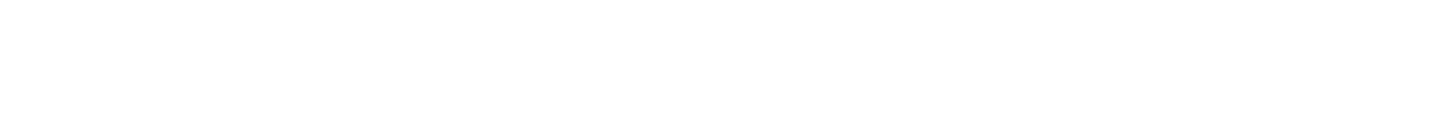 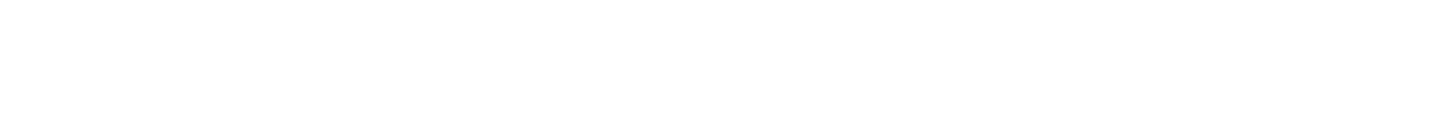 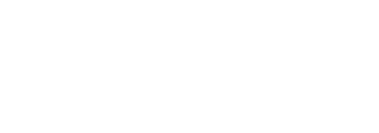 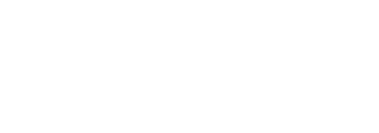 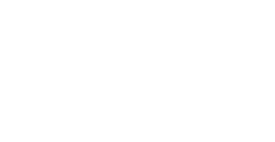 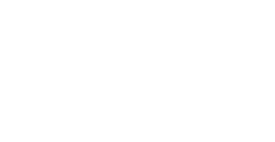 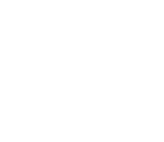 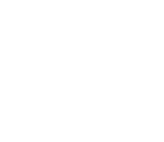 IVВ IVБ WC WC IIIА IIIА IIБ IVВ Ход ник Ход ник IIБ IVВ IVA IIА IIБ Членови на Училишен одбор Претставници од редот на наставниците Претставници од редот на наставниците Претседател: Митко Младеновски Страше Митев Јаворка Цветановска Членови на Училишен одбор Претставници од Совет на родители  Претставници од Совет на родители  Димитар Цветановски Горданчо Николов Бобан Петков  Членови на Училишен одбор Претставник од МОН Претставник од МОН Драгица Лазаревска Членови на Училишен одбор Претставници од Совет на општина Кратово Претставници од Совет на општина Кратово Рената Николовска – Стојмировска Сашо Маневски Членови на Совет на родители Членови на Совет на родители Претседател: Орце Николовски Заменик претседател: Роберт Јаковски Членови – 48 родители Претседател: Орце Николовски Заменик претседател: Роберт Јаковски Членови – 48 родители Стручни активи  Стручни активи  Стручен актив по одделенска настава Стручен актив по македонски јазик Стручен актив по странски јазици Стручен актив по биологија, хемија и природни науки Стручен актив по математика, физика, информатика и ТО Стручен актив по историја и географија Стручен актив по ликовно, музичко, физичко образование и иновации Стручен актив по одделенска настава Стручен актив по македонски јазик Стручен актив по странски јазици Стручен актив по биологија, хемија и природни науки Стручен актив по математика, физика, информатика и ТО Стручен актив по историја и географија Стручен актив по ликовно, музичко, физичко образование и иновации Одделенски совети (број на наставници) Одделенски совети (број на наставници) 67 67 Членови на ученичка заедница (број на ученици) Членови на ученичка заедница (број на ученици) 20 20 Членови на еко-одбор Членови на еко-одбор 34 34 Ред. бр.  	Име и презиме  Образование Извршува работни задачи  1. м-р Рада Зафирова ВСС  	директор Ред. бр.  	Име и презиме  Образование Извршува работни задачи  1.  Ратка Иванова  	ВСС  	училиштен педагог 2.  Марија Стоиманова  	ВСС  	училиштен психолог 3. Мирјана Манева-Арсовска  	ВСС  	училиштен библиотекар Ред. бр.  	Име и презиме  Образование Извршува работни задачи  1. м-р Слаѓана Ѓорѓиева ВСС  	секретар 2. Кристина Димитриевска  ВСС  	благајник  3. Маја Атанасовска - Тодоровска ВСС  	сметководител Ред. бр. Име и презиме  Образование Извршува работни задачи  1. Русе Атанасов ВКВ Хаусмајстор 2. Станко Јовановски ССС Хигиеничар 3. Иван Трифуновски НСС Хигиеничар 4. Јовица Младеновски НСС Хигиеничар 5. Велибор Ивановски НСС Чувар 6. Стојадин Стефанов НСС Хигиеничар 7. Зоран Тасев ССС Ракувач со парно 8. Горан Ивановски  ССС Хигиеничар 9. Ивица Тасевски ССС Хигиеничар 10. Зорица Младеновска НСС Хигиеничар 11. Чедо Трајковски НСС Хигиеничар 12. Орце Димишков НСС Хигиеничар 13. Сунчица Додева НСС Хигиеничар 14. Ацко Ангеловски НСС Хигиеничар 15. Јагода Андоновска НСС Хигиеничар 16. Јулијана Златановска НСС Хигиеничар 17. Јадранка Јакимовска ССС Хигиеничар 18. Гордана Атанасова НК Хигиеничар 19. Сашо Петров НСС Хигиеничар 20. Маре Гичева НСС Хигиеничар 21. Иван Јованов НСС Хигиеничар Наставен кадар Вкупно Етничка и родова структура на наставниот кадар Етничка и родова структура на наставниот кадар Етничка и родова структура на наставниот кадар Етничка и родова структура на наставниот кадар Етничка и родова структура на наставниот кадар Етничка и родова структура на наставниот кадар Етничка и родова структура на наставниот кадар Етничка и родова структура на наставниот кадар Етничка и родова структура на наставниот кадар Етничка и родова структура на наставниот кадар Наставен кадар Вкупно Македонци Македонци Роми Роми Турци Турци Срби Срби Други Други Наставен кадар Вкупно м ж м ж м ж м ж м ж Број на вработени 95 40 55 Број на наставен кадар 67 26 41 Број на стручни соработници 3 3 Административни работници 3 3 Техничка служба 21 14 7 Директор 1 1 Образование  Број на вработени Високо образование 61 Вишо образование 14 Средно образование 2 Основно образование 19 Години Број на вработени во училиштето Од 20 до 30 години 8 Од  31 до 40 години 33 Од 41 до 50 години 22 Од 51 до 60 години 26 Над 60 години 6 Одделение Број на ученици по учебни години Број на ученици по учебни години Број на ученици по учебни години Одделение 2005/2006 2006/2007 2007/2008 2008/2009 2009/2010 I ново 47 I 98 100 97 68 84 II 91 99 98 47 69 III 96 89 97 98 48 IV 114 96 85 97 94 I-IV 399 384 424 406 391 V 110 115 94 83 99 VI 123 106 114 94 81 VII 135 135 11119 1103 113 96 VIII 122 122 13134 1121 103 109 V-VIII 490 490 47474 4432 393 385 I-VIII 889 889 85858 8856 799 776 Број на ученици I II III IV V Вкупно I-V Вкупно I-V VI VII VII VIII IX IX VI-IX Вкупно I-IX 2010 - 2011 79 85 68 46 93 372 372 97 97 97 82 97 97 373 745 2011 - 2012 73 74 84 68 46 345 345 93 97 97 97 80 80 367 712 2012 - 2013 64 77 79 83 66 369 369 46 90 90 95 96 96 327 696 2013 - 2014 60 64 77 79 83 363 363 66 46 46 90 95 95 297 660 2014 - 2015 66 63 62 69 78 338 338 81 67 67 43 90 90 281 619 2015 - 2016 59 69 61 59 69 317 317 81 81 81 66 41 41 269 586 2016 - 2017 50 58 68 59 57 292 292 67 80 80 80 65 65 292 584 2017 - 2018 54 50 55 67 55 281 281 57 65 65 78 79 79 279 560 2018 - 2019 60 54 49 56 66 285 285 55 58 58 63 73 73 249 534 ОДДЕЛЕНИЕ Број на паралелки Број наученици Етничка и родова структура на учениците Етничка и родова структура на учениците Етничка и родова структура на учениците Етничка и родова структура на учениците Етничка и родова структура на учениците Етничка и родова структура на учениците Етничка и родова структура на учениците Етничка и родова структура на учениците Етничка и родова структура на учениците Етничка и родова структура на учениците ОДДЕЛЕНИЕ Број на паралелки Број наученици Македонци Македонци Роми Роми Турци Турци Срби Срби Други Други ОДДЕЛЕНИЕ Број на паралелки Број наученици м ж м ж м ж м ж м ж I 3 47 28 17 3 1 II 2 40 III 3 34 IV 3 39 V 2 52 I – V вкупно 13 212 VI 3 48 VII 3 48 VIII 4 54 IX 4 64 VI – IX вкупно 15 214 ученици со ПОП (таб. А-1) 1 6 I – IX вкупно 29 432 ОДДЕЛЕНИЕ Број на паралелки Број на ученици Етничка и родова структура на учениците Етничка и родова структура на учениците Етничка и родова структура на учениците Етничка и родова структура на учениците Етничка и родова структура на учениците Етничка и родова структура на учениците Етничка и родова структура на учениците Етничка и родова структура на учениците Етничка и родова структура на учениците Етничка и родова структура на учениците ОДДЕЛЕНИЕ Број на паралелки Број на ученици Македонци Македонци Роми Роми Турци Турци Срби Срби Други Други ОДДЕЛЕНИЕ Број на паралелки Број на ученици м ж м ж М ж М ж м ж I 2 1 1 II 1 1 III 1 1 IV 1 1 V I – V вкупно 1 5 2 3 VI 1 1 VII VIII IX VI – IX вкупно 1 1 I – IX вкупно 1 6 3 3 ОДДЕЛЕНИЕ Број на паралелки Број наученици Етничка и родова структура на учениците Етничка и родова структура на учениците Етничка и родова структура на учениците Етничка и родова структура на учениците Етничка и родова структура на учениците Етничка и родова структура на учениците Етничка и родова структура на учениците Етничка и родова структура на учениците ОДДЕЛЕНИЕ Број на паралелки Број наученици Македонци Македонци Роми Роми Турци Турци Срби Срби Други Други ОДДЕЛЕНИЕ Број на паралелки Број наученици м ж м ж м ж м ж м ж I 1 3 2 1 II, IV 1 5+7 III, V 1 5+6 I – V вкупно 3 26 VI 1 6 VII 1 6 VIII 1 6 IX 1 5 VI – IX вкупно 4 23 I – IX вкупно 7 49 ОДДЕЛЕНИЕ Број на паралелки Број наученици Етничка и родова структура на учениците Етничка и родова структура на учениците Етничка и родова структура на учениците Етничка и родова структура на учениците Етничка и родова структура на учениците Етничка и родова структура на учениците Етничка и родова структура на учениците Етничка и родова структура на учениците ОДДЕЛЕНИЕ Број на паралелки Број наученици Македонци Македонци Роми Роми Турци Турци Срби Срби Други Други ОДДЕЛЕНИЕ Број на паралелки Број наученици м ж м ж м ж м ж м ж II, III, IV, V 1 1+1+1+1 II – V вкупно 1 4  VII 1 1 VIII, IX 1 2+4 VII – IX вкупно 2 7 I – IX вкупно 3 11 ОДДЕЛЕНИЕ Број на паралелки Број наученици Етничка и родова структура на ученицитеЕтничка и родова структура на ученицитеЕтничка и родова структура на ученицитеЕтничка и родова структура на ученицитеЕтничка и родова структура на ученицитеЕтничка и родова структура на ученицитеОДДЕЛЕНИЕ Број на паралелки Број наученици Македонци Македонци Роми Роми Турци Турци Срби Срби Други Други ОДДЕЛЕНИЕ Број на паралелки Број наученици м ж м ж м ж м ж м ж  VII-VIII 1+1 3+1 VI – IX вкупно 2 4 ОДДЕЛЕНИЕ Број на паралелки Број наученици Етничка и родова структура на ученицитеЕтничка и родова структура на ученицитеЕтничка и родова структура на ученицитеЕтничка и родова структура на ученицитеЕтничка и родова структура на ученицитеЕтничка и родова структура на ученицитеОДДЕЛЕНИЕ Број на паралелки Број наученици Македонци Македонци Роми Роми Турци Турци Срби Срби Други Други ОДДЕЛЕНИЕ Број на паралелки Број наученици м ж м ж м ж м ж м ж I 1 1 II 1 4 III 1 2 IV 1 3 V 1 3 I – V вкупно 1 13 ОДДЕЛЕНИЕ Број на паралелки Број наученици Етничка и родова структура на учениците Етничка и родова структура на учениците Етничка и родова структура на учениците Етничка и родова структура на учениците Етничка и родова структура на учениците Етничка и родова структура на учениците Етничка и родова структура на учениците Етничка и родова структура на учениците ОДДЕЛЕНИЕ Број на паралелки Број наученици Македонци Македонци Роми Роми Турци Турци Срби Срби Други Други ОДДЕЛЕНИЕ Број на паралелки Број наученици м ж м ж м ж м ж м ж III, IV 1 1+1 I – V вкупно 1 2 ОДДЕЛЕНИЕ Број на паралелки Број наученици Етничка и родова структура на учениците Етничка и родова структура на учениците Етничка и родова структура на учениците Етничка и родова структура на учениците Етничка и родова структура на учениците Етничка и родова структура на учениците Етничка и родова структура на учениците Етничка и родова структура на учениците ОДДЕЛЕНИЕ Број на паралелки Број наученици Македонци Македонци Роми Роми Турци Турци Срби Срби Други Други ОДДЕЛЕНИЕ Број на паралелки Број наученици м ж м ж м ж м ж м ж I, II, III, IV, V 1 1+1+2+1+1 1 I – V вкупно 1 6 ОДДЕЛЕНИЕ Број на паралелки Број наученици Етничка и родова структура на учениците Етничка и родова структура на учениците Етничка и родова структура на учениците Етничка и родова структура на учениците Етничка и родова структура на учениците Етничка и родова структура на учениците Етничка и родова структура на учениците Етничка и родова структура на учениците ОДДЕЛЕНИЕ Број на паралелки Број наученици Македонци Македонци Роми Роми Турци Турци Срби Срби Други Други ОДДЕЛЕНИЕ Број на паралелки Број наученици м ж м ж м ж м ж м ж I, II,III, IV 1 1+1+2+2 1 I – V вкупно 1 6 ОДДЕЛЕНИЕ Број на паралелки Број наученици Етничка и родова структура на учениците Етничка и родова структура на учениците Етничка и родова структура на учениците Етничка и родова структура на учениците Етничка и родова структура на учениците Етничка и родова структура на учениците Етничка и родова структура на учениците Етничка и родова структура на учениците ОДДЕЛЕНИЕ Број на паралелки Број наученици Македонци Македонци Роми Роми Турци Турци Срби Срби Други Други ОДДЕЛЕНИЕ Број на паралелки Број наученици м ж м ж м ж м ж м ж I, II, IV 1 1+1+1 1 I – V вкупно 1 3 ОДДЕЛЕНИЕ Број на паралелки Број наученици Етничка и родова структура на учениците Етничка и родова структура на учениците Етничка и родова структура на учениците Етничка и родова структура на учениците Етничка и родова структура на учениците Етничка и родова структура на учениците Етничка и родова структура на учениците Етничка и родова структура на учениците Етничка и родова структура на учениците Етничка и родова структура на учениците ОДДЕЛЕНИЕ Број на паралелки Број наученици Македонци Македонци Роми Роми Турци Турци Срби Срби Други Други ОДДЕЛЕНИЕ Број на паралелки Број наученици м ж м ж м ж м ж м ж I, II, IV 1 1+1+1 2 I – V вкупно 1 3 ОДДЕЛЕНИЕ Број на паралелки Број наученици Етничка и родова структура на учениците Етничка и родова структура на учениците Етничка и родова структура на учениците Етничка и родова структура на учениците Етничка и родова структура на учениците Етничка и родова структура на учениците Етничка и родова структура на учениците Етничка и родова структура на учениците ОДДЕЛЕНИЕ Број на паралелки Број наученици Македонци Македонци Роми Роми Турци Турци Срби Срби Други Други ОДДЕЛЕНИЕ Број на паралелки Број наученици м ж м ж м ж м ж м ж V 1 2 Вкупно 1 2 Наставен јазик - македонски Наставен јазик - албански Наставен јазик - турски Наставен јазик - српски Број на паралелки 47 Број на ученици 534 Број на наставници 67 Ред.бр Име и презиме образование Одделенска настава Изведува настава во Оддел. раководител 1. Марија Чочевска ВСС ООУ „Кочо Рацин“ – Кратово Iа Iа 2. Ирена Трајкова ВСС ООУ „Кочо Рацин“ – Кратово Iб Iб 3. ООУ „Кочо Рацин“ – Кратово Iв Iв 4. Марина Бојковска ВСС ООУ „Кочо Рацин“ – Кратово II а II а 5. Лидија Арсовска ВСС ООУ „Кочо Рацин“ – Кратово II б II б 6. Зора Накова ВСС ООУ „Кочо Рацин“ - Кратово III а III а 7. Радослава Костадинова ВСС ООУ „Кочо Рацин“ - Кратово III б III б 8. Кирка Манасова ВСС ООУ „Кочо Рацин“ - Кратово III в III в 9. Марина Захариевска ВСС ООУ „Кочо Рацин“ – Кратово IV а IV а 10. Анета Ивановска ВСС ООУ „Кочо Рацин“ – Кратово IV б IV б 11. Даниела Ристовска ВСС ООУ „Кочо Рацин“ – Кратово IV в IV в 12. Маре Ангелова ВСС ООУ „Кочо Рацин“ - Кратово V а V а 13. Јаворка Цветановска ВСС ООУ „Кочо Рацин“ - Кратово V б V б 14. Стоимка Тодоровска ВСС ООУ „Кочо Рацин“ - Кратово V в V в 15. Игор Стојановски ВСС ООУ „Кочо Рацин“ – Кратово I, II, III,IV,VI I, II, III,IV,VI 16. Тошо Младенов ВШС  ПУ с. Шлегово I, II, III, IV I, II, III, IV 17. Страше Митев ВШС  ПУ с. Крилатица II, IV II, IV 18. ВСС  ПУ с. Туралево I, II, III, IV, V I, II, ,III , IV, V 19. Слаѓана Трајчева ВСС  ПУ с. Живалево  III, IV III, IV 20. Валентина Марковска ВСС  ПУ с. Страцин I, II, III, IV,V I, II, III, IV 21. Кристина Цветковска ВСС  ПУ с. Железница V V 22. Деса Таскова ВШС  ПУ с. Крилатица III, V III, V 23. ВШС  ПУ с. Крилатица I I 24. Блага Стојановска ВШС  ПУ с. Коњух I, II, III, V I, II, III, V 25. Соња Додева ВСС  ПУ с. Вакув I, II, IV I, II, IV 26. Милоица Трајковски ВШС  ПУ с. Сакулица II, III ,IV, V II, III ,IV, V 27. ВСС ПУ с. Крилатица I – IX 28. Станка Спиридонова ВСС  ООУ „Кочо Рацин“ – Кратово ПУ с. Страцин ПУ с. Шлегово Iабв, IIIбв I, II, III, IV, V I, II, V 29. Павлина Моневска ВСС ООУ „Кочо Рацин“ – Кратово  ПУ с.Страцин ПУ с. Железница ПУ с. Шлегово IIабв, IIIа I, II, III, IV, V 1IV I, II, III, V 30. Мартин Николовски ВСС ПУ с. Рударе ПУ с. Сакулица ПУ с. Вакув ПУ с. Туралево VI-VII, VIII-IX I, II, III, IV I, II, III I, II, III, IV, V 31. Кристина Петковска ВСС ООУ „Кочо Рацин“ - Кратово IVаб, Vа 32. ВСС ООУ „Кочо Рацин“ – Кратово, ПУ с. Крилатица,  ПУ с. Туралево, ПУ с. Шлегово, ПУ с. Железница, ПУ с. Страцин, ПУ с. Вакув, ПУ с. Коњух Техничко образование 33. Христина Николовска ВСС ООУ „Кочо Рацин“ - Кратово ПУ с. Шопско Рударе Биологија, Природни науки Биологија, Хемија 34. Нина Манева ВСС ПУ с. Крилатица,  ПУ с. Туралево, ПУ с. Шлегово, ПУ с. Железница, ПУ с. Страцин, ПУ с. Вакув, ПУ с. Коњух Природни науки, Унапредување на здравјето Ред. бр. Име и презиме Образование Наставен предмет Изведува настава во Одд. рак. 1. Емилија Симоновска ВСС Македонски јазик 8a,8б,8в,8г 8а 2. Стојанче Коцевски ВСС Македонски јазик 9а,9б,9в,9г 9б 3. м-р Лидија Ташева ВСС Македонски јазик 7а,7б,7в,7г 5. Валентина Петровска ВСС Англиски јазик 6абв,8абвг 6. Наташа Иванова ВСС Англиски јазик 5аб, 7б, 9абвг 7б 7. Кристина Петковска ВСС Англиски јазик 1а, 4 абв, 7авг  8. Весна Петрова ВСС Француски јазик 6абв, 7аб, 9абвг 8а 9. Јелена Давиткова ВСС Француски јазик 7вг, 8 абвг 8в 10. Соња Крстевска ВШС Математика 6а, 8абвг 6а 11. Илчо Велковски ВШС Математика 6в, 9абвг 12. Љубинка Крстевска ВШС Математика  6б, 7абвг 7а 13. Љупчо Лазаревски ВСС Физика 8абвг, 9абвг 14. Цане Ристовски ВШС Биологија 7аб, 8абвг, 9абвг 8г 15. Гоце Иванов ВШС Хемија Унапредување на здравјето  8абвг, 9абвг 7 (II групи) 9г 16. Александар  Ефремов ВСС Историја Граѓанско образование Нашата татковина 8г 9абвг 8 (II групи) 17. Христијан Ѓорѓиев ВСС Историја Граѓанско образование 7абвг  8абвг 7в 18. Митко Младеновски ВШС Историја 6абв, 8абв, 9абвг 9в 19. Валентина Ефремова ВСС Географија 7абв, 8абвг, 9абв 8б 20. Даниела Пешева ВСС Географија Истражување на родниот крај 7абвг, 8г 7 аб (I група) 21. Владо Митрески ВСС Ликовно образование 6абв, 7абвг, 8абвг, 9абг 22. Борче Спиридонов ВСС Физичко и здравствено образование 6абв, 9 абвг 23. Драги Иванов ВСС Физичко и здравствено образование 8абвг 25. Давор Петковски ВСС Музичко образование Оркестар 7аб, 8абвг, 9абвг I група 26. Дејан  Илиев ВСС Музичко образование Проекти од музичка уметност Хор 6абв,  7в г,  8абвг (I група) I група 27. Суза Давиткова ВСС Информатика 6абв, 7абвг 6б 28. Горан Трајчев ВСС Етика Запознавање на религиите 7абвг 6абв (II групи) 29. Емил Атанасов ВСС Етика на религиите 6абв (I група) 30. Даниел Тодоровски ВСС Иновации Вештини за живеење 9абвг 9абвг (I група) 31. Христина Николовска ВСС Природни науки 5абв, 6абв 32. Станка Спиридонова ВСС Англиски јазик 1б, 2абв 33. Павлина Монева ВСС Англиски јазик 3абв Ред. бр. Име и презиме Образование Наставен предмет Изведува настава во Одд. рак. 1 ВСС Македонски јазик 6,7,8,9 2 Јашко Марковски ВШС Математика Физика  6,7,8,9 8,9 6 3 ВСС Англиски јазик 1,2,3,4,5,6,7,8,9 4 Јелена Давиткова ВСС Француски јазик 6,7,8,9 5 Христијан Ѓорѓиев ВСС Историја Граѓанско образование 6,7,8,9 8 6 Боге Минковски ВШС Биологија Хемија Унапредување на здравјето 7,8,9 8,9 7 7 7 Драги Иванов ВСС Физичко и здравствено образование 6,7,8,9 9 8 Суза Давиткова ВСС Информатика 6,7 9 Дејан  Илиев ВСС Музичко обазование 6,7,8,9 10 Владо Митрески ВСС Ликовно образование 6,7,8,9 11 Горан Трајчев ВСС Етика 7 8 Запознавање на религиите  Граѓанско образование 6 9 12 Даниел Тодоровски ВСС Иновации Вештини за живеење 9 9 13 Даниела Пешева ВСС Географија 6,7,8,9 14 Нина Манева ВСС Природни науки 5,6 15 ВСС Нашата татковина 8 16 ВСС Техничко образование 5,6 Ред. бр. Име и презиме Образование Наставен предмет Изведува настава во Одд. рак. 1 ВСС Македонски јазик 6-7,8-9 2 Мартин  Николовски ВСС Англиски јазик 6-7, 8-9 3 Весна Петрова ВСС Француски јазик 6-7, 8-9 4 Александар Ефремов ВСС Историја Граѓанско образование 6-7, 8-9 8-9 ??? 5 ВСС Географија 6-7,8-9 6 Суза Давиткова ВСС Техничко образование Информатика 5,6 6, 7 7 Христина Николовска ВСС Биологија Хемија 7, 8-9 8-9 8 ВСС Физичко и здравствено образование 6-7, 8-9 9 Даниел Тодоровски ВСС Ликовно образование Иновации Вештини за живеење 9 9 9 ??? 10 Дејан  Илиев ВСС Музичко образование 6-7, 8-9 11 Горан  Трајчев ВСС Етика Запознавање на религгите 7 6 12 13 14 Нина Манева Љупчо Лазаревски ВСС ВСС ВСС Математика Природни науки Унапредување на здравјето Физика 6-7, 8-9 6 7 8-9 8-9 8-9 8-9 12 13 14 Нина Манева Љупчо Лазаревски ВСС ВСС ВСС Математика Природни науки Унапредување на здравјето Физика 6-7, 8-9 6 7 8-9 9 12 13 14 Нина Манева Љупчо Лазаревски ВСС ВСС ВСС Математика Природни науки Унапредување на здравјето Физика 6-7, 8-9 6 7 8-9 9 12 13 14 Нина Манева Љупчо Лазаревски ВСС ВСС ВСС Математика Природни науки Унапредување на здравјето Физика 6-7, 8-9 6 7 8-9 9 Ред. бр. Име и презиме Образование Наставен предмет Изведува настава во Одд. рак. 1 ВСС Македонски јазик 6-7,8-9 2 Љупчо Лазаревски ВСС Физика 8-9 3 Јелена Давиткова ВСС Француски јазик 6-7,8-9 4 Мартин  Николовски ВСС Англиски јазик 6-7, 8-9 5 ВСС Географија Нашата татковина 6-7, 8-9 8 6 Александар Ефремов ВСС Историја Граѓанско образование 6-7, 8-9 8-9 7 Боге Минковски ВШС Биологија Хемија Унапредување на здравјето 7, 8-9 8-9 7 8 Суза Давиткова ВСС Информатика Техничко 6,7 6 9 ВСС Физичко образование 6-7, 8-9 10 Даниел Тодоровски ВСС Ликовно образование Иновации Вештини за живеење 6-7, 8-9 9 9 11 Дејан Илиевски ВСС Музичко образование 6-7, 8-9 12 Горан Трајчев ВСС Етика Запознавање на религиите 7 6 13 ВСС Математика 6-7,8-9 14 Нина Манева ВСС Природни науки 6 Активности Критериуми за успех Инструменти за евалвација Носители на активности Временска рамка Задача 1: Да се поддржи професионалниот развој на наставниците -Изготвување план за „отворени часови“ на ниво на стручни активи; Примена на современи наставни форми и методи; Квалитетна и ефикасна наставна практика; Планови на стручните активи за реализација на отворени часови; Планови на тимот за професионален развој на наставниците; Тим за професионален развој на наставниците и стручните активи Во текот на учебната Задача 1: Да се поддржи професионалниот развој на наставниците -Следење на часови и нивна анализа; Примена на современи наставни форми и методи; Квалитетна и ефикасна наставна практика; Планови на стручните активи за реализација на отворени часови; Планови на тимот за професионален развој на наставниците; Тим за професионален развој на наставниците и стручните активи Во текот на учебната -Известување за резултатите од следењето на наставната практика Континуиран професионален развој на наставниците Професионално досие на наставниците, досие на ученикот, дневник на паралелката, формулари за следење, чеклисти, записници, видео снимки, фотографии, анкети година Задача 2: Да се поддржи индивудуалниот развој на талентираните ученици -Детектирање на талентираните ученици ; Препознаени таленти и афинитети кај учениците; Активна вклученост на талентираните ученици во воннастани активности Список на талентирани ученици; План за работа; Изготвени проекти од ученици; слободни ученички активности, учество  на натпревари; записници од следењето и анализи; Тим за работа  со талентирани ученици, Директор и стручна служба Во текот на учебната година Задача 2: Да се поддржи индивудуалниот развој на талентираните ученици -Формирање групи: Препознаени таленти и афинитети кај учениците; Активна вклученост на талентираните ученици во воннастани активности Список на талентирани ученици; План за работа; Изготвени проекти од ученици; слободни ученички активности, учество  на натпревари; записници од следењето и анализи; Тим за работа  со талентирани ученици, Директор и стручна служба Во текот на учебната година Задача 2: Да се поддржи индивудуалниот развој на талентираните ученици -Изработка на план за работа со талентирани ученици; Препознаени таленти и афинитети кај учениците; Активна вклученост на талентираните ученици во воннастани активности Список на талентирани ученици; План за работа; Изготвени проекти од ученици; слободни ученички активности, учество  на натпревари; записници од следењето и анализи; Тим за работа  со талентирани ученици, Директор и стручна служба Во текот на учебната година Задача 2: Да се поддржи индивудуалниот развој на талентираните ученици -Следење на активностите Препознаени таленти и афинитети кај учениците; Активна вклученост на талентираните ученици во воннастани активности Список на талентирани ученици; План за работа; Изготвени проекти од ученици; слободни ученички активности, учество  на натпревари; записници од следењето и анализи; Тим за работа  со талентирани ученици, Директор и стручна служба Во текот на учебната година Задача 3: Да се зголеми афирмацијата на училиштето -Планирање активности за промовирање на училиштето; Поголема афирмација на училиштето во општината и во државата; Соработка со други училишта Учество на телевизиски и на радио емисии; периодични изданија од  училишниот весник;  испраќање прилози во весници и во списанија за деца Тим за промоција на училиштето; директор,  стручна служба, Новинарска секција Во текот на учебната година Задача 3: Да се зголеми афирмацијата на училиштето -Издавање училишен весник (периодични изданија) Поголема афирмација на училиштето во општината и во државата; Соработка со други училишта Учество на телевизиски и на радио емисии; периодични изданија од  училишниот весник;  испраќање прилози во весници и во списанија за деца Тим за промоција на училиштето; директор,  стручна служба, Новинарска секција Во текот на учебната година Задача 3: Да се зголеми афирмацијата на училиштето -Медиумско презентирање на активностите во училиштето; Поголема афирмација на училиштето во општината и во државата; Соработка со други училишта Учество на телевизиски и на радио емисии; периодични изданија од  училишниот весник;  испраќање прилози во весници и во списанија за деца Тим за промоција на училиштето; директор,  стручна служба, Новинарска секција Во текот на учебната година Активности Критериуми за успех Инструменти за евалвација Носители на активности Временска рамка ЗАДАЧА 1  Да се спроведат интерни обуки за наставниците -почетници кои се соочуваат потешкотии со примената и со изготвувањето на инструментите за следење,  вреднување и оценување на учениците -Да се определи тим од наставници кои ќе бидат задолжени за интерните обуки; Во подготовките за час наставниците ги применуваат современите форми на формативното и на сумативното оценување; користат разни инструменти за следење, вреднување и оценување на постигањата на учениците; користење стручна литература чек-листи, прашалници, анкети, подготовка за наставна единица Тим за обука, Стручна служба, наставници ЗАДАЧА 1  Да се спроведат интерни обуки за наставниците -почетници кои се соочуваат потешкотии со примената и со изготвувањето на инструментите за следење,  вреднување и оценување на учениците -Да се формира  група од наставници кои ќе ја следат обуката;  Во подготовките за час наставниците ги применуваат современите форми на формативното и на сумативното оценување; користат разни инструменти за следење, вреднување и оценување на постигањата на учениците; користење стручна литература чек-листи, прашалници, анкети, подготовка за наставна единица Тим за обука, Стручна служба, наставници ЗАДАЧА 1  Да се спроведат интерни обуки за наставниците -почетници кои се соочуваат потешкотии со примената и со изготвувањето на инструментите за следење,  вреднување и оценување на учениците -да се обезбеди простор, време, материјали; Во подготовките за час наставниците ги применуваат современите форми на формативното и на сумативното оценување; користат разни инструменти за следење, вреднување и оценување на постигањата на учениците; користење стручна литература чек-листи, прашалници, анкети, подготовка за наставна единица Тим за обука, Стручна служба, наставници ЗАДАЧА 1  Да се спроведат интерни обуки за наставниците -почетници кои се соочуваат потешкотии со примената и со изготвувањето на инструментите за следење,  вреднување и оценување на учениците -Реализација на обуката  Во подготовките за час наставниците ги применуваат современите форми на формативното и на сумативното оценување; користат разни инструменти за следење, вреднување и оценување на постигањата на учениците; користење стручна литература чек-листи, прашалници, анкети, подготовка за наставна единица Тим за обука, Стручна служба, наставници ЗАДАЧА 2  Да се усогласат критериумите за оценување на постигањата на учениците на ниво на стручен актив -Да се изработат  инструменти за следење на постигањата на учениците; Континуирано собирање и интерпретирање на информациите за постигањата на учениците Инструменти за оценување,  професионалното досие на наставниците,  Стручни активи, стручна служба ЗАДАЧА 2  Да се усогласат критериумите за оценување на постигањата на учениците на ниво на стручен актив -Да сеопределат стандардите и критериумите за оценување по наставнипредмети; Континуирано собирање и интерпретирање на информациите за постигањата на учениците Инструменти за оценување,  професионалното досие на наставниците,  Стручни активи, стручна служба ЗАДАЧА 2  Да се усогласат критериумите за оценување на постигањата на учениците на ниво на стручен актив Да се определат временските рамки на Континуирано собирање и интерпретирање на информациите за постигањата на учениците Инструменти за оценување,  професионалното досие на наставниците,  Стручни активи, стручна служба спроведување на оценувањето ЗАДАЧА 3  Да се применуваат современите форми и методи за следење, вреднување и оценување на постигањата на учениците Наставниците да ги применуваат современите форми во планирањето на воспитно-образовната работа;  Примена на различни видови оценување; навремена повратна информација, повисоки новоа на постигнувања на учениците, позитивна училишна клима, подобрување на учењето и наставата, поголема мотивираност, навремено извршување на задолженијата во е- дневникот Инструменти за оценување, чеклисти, прашалници, анкети, успехот на учениците, дневникот на паралелката, ученички трудови професионалното досие на наставниците, едневникот, Наставници, стручна служба ЗАДАЧА 3  Да се применуваат современите форми и методи за следење, вреднување и оценување на постигањата на учениците да се придржуваат на  стандардите за оценување и на Кодексот на оценување на постигањата на учениците,  Примена на различни видови оценување; навремена повратна информација, повисоки новоа на постигнувања на учениците, позитивна училишна клима, подобрување на учењето и наставата, поголема мотивираност, навремено извршување на задолженијата во е- дневникот Инструменти за оценување, чеклисти, прашалници, анкети, успехот на учениците, дневникот на паралелката, ученички трудови професионалното досие на наставниците, едневникот, Наставници, стручна служба ЗАДАЧА 3  Да се применуваат современите форми и методи за следење, вреднување и оценување на постигањата на учениците навремено да се даваат повтарни информации за учењето (на ученикот , на  родителот, на стручни служби и сл.); уредно и навремено водење на е-дневникот Примена на различни видови оценување; навремена повратна информација, повисоки новоа на постигнувања на учениците, позитивна училишна клима, подобрување на учењето и наставата, поголема мотивираност, навремено извршување на задолженијата во е- дневникот Инструменти за оценување, чеклисти, прашалници, анкети, успехот на учениците, дневникот на паралелката, ученички трудови професионалното досие на наставниците, едневникот, Наставници, стручна служба ЗАДАЧА 3  Да се применуваат современите форми и методи за следење, вреднување и оценување на постигањата на учениците да се користи ИКТ во наставата; да се консултира стручна литераура и размена на искуства Примена на различни видови оценување; навремена повратна информација, повисоки новоа на постигнувања на учениците, позитивна училишна клима, подобрување на учењето и наставата, поголема мотивираност, навремено извршување на задолженијата во е- дневникот Инструменти за оценување, чеклисти, прашалници, анкети, успехот на учениците, дневникот на паралелката, ученички трудови професионалното досие на наставниците, едневникот, Наставници, стручна служба Точки на акција Точки на акција Начин на реализација Време на реализација Одговорен Потребни  средства 1. Замена на сите или дел од светилките со енергетско  штедливи светилки.  Во текот на учебната година сите или поголем број од светилките ќе бидат заменети со нови штедливи зависно од големината на буџетот со кое располага нашето училиште. Во текот на целата учебна година. Технички персонал Финансиски  средсва за купу вање на штедли ви светилки. 2. Истакнување на упатства за рационално користење на електрична и топлинска енергија Преку упатствата и информативните пораки да се научат учениците и вработените за можните начини на рационално трошење на енергијата и да се знае дека со рационална потрошувачка може да ги штедиме и чуваме природните  ресурси на планетата и да штедиме пари септември 2018 Технички персонал Средства за  чистење 3. Креативно изразување за улогата на енергијата и зајакнување на интересот за нејзина рационална потрошувачка  за чување на околината. Поттикнување на учениците и давање на подршка за осмислување и реализација на информативни пораки за штедење на енергијата во просториите на училиштето, со текстуални пораки,плакати и сл.  5 март 2019 Ученици, членови на екосекцијата Хартија за  печатење 4. Формирање на еко - патроли одговорни за реализација на точките на акција.  Следење на активностите, водење на дневник, белешки и давање извештај до кординаторот на крајот на секој месец.  септември 2018 Еко-одбор       / Точки на акција Точки на акција Начин на реализација Време на реализација Одговорен Потребни  средства 1. Замена и санирање на сите нефункционални чешми во училиштето Колку што е во можност училиштето и колку што дозволува буџетот ќе  се заменат со нови оние чешми кои што капат и за кои што не постои  можност да се поправат. септември, октомври Директор, технички персонал Финансиски средсва за купување на нови чешми 2. Обезбедување на техничка вода за одржување на зелените површини во дворот со поставување на буриња за собирање на дождовницата Обезбедување на метални буриња или пластични контејнери за собирање на вода-дождовница и употреба на истата за полевање на зелените површини во градината. септември, октомври Директор Еко-одбор Технички персонал Метални буриња или пластични контејнери 3. Истакнување на упатства за рационално користење на водата. Преку упатствата и информативните пораки да се научат учениците и вработените за можните начини на рационално трошење на водата и да се знае дека со рационална потрошувачка може да заштедиме значително количество вода која што е неопходен услов за продолжување на животот на нашата планета.  септември 2018 Одговорен наставник на екоодбор          / 4. Формирање на еко-патроли одговорни за реализација на точките на акција.  Следење на предвидените активностите, водење на дневник, белешки и давање на извештај до кординаторот на крајот од секој месец.  септември 2018 Еко-одбор           / Точки на акција Точки на акција Начин на реализација Време на реализација Одговорен Потребни  средства 1. Ослободување на непотребните предмети во училиштето (скршени клупи, саксии,вазни табли,  исушени цвеќиња и сл.) За обезбедување на поголем простор и создавање на попријатна атмосфера за работа за време на некоја еколошка акција се ослободуваме од сите нефункционални предмети кои се вишок во зградата. Во текот на целата учебна година Технички персонал, членови на еко-одбор        / 2. При бојадисување на просториите во училиштето да се користат еколошки бои-иос (со испарливи органски соединенија) За следното бојадисување во училишната зграда да се набават еколошки бои за да се намали загадувањето на животната средина и да се обезбеди здрава внатрешна средина безбедна за здравјето на учениците.  јули 2019 Директор, технички персонал Еколошки бои со испарливи органски соединенија 3. Истакнување на упатства во сите училници и други простории во училиштето за одржување на зградата и здрава средина Да се потенцира на важноста за одржување на здрава животна средина која што е услов за здрав живот на учениците и сите вработените во училишната зграда.  септември 2018 Одговорен наставник на еко одбор          / 4. Преобликување на отпадот во украсни предмети честитки и други ракотворби  За да се намали отпадот и да се зголеми употребата на веќе користените предмети ке се организира акција на правење на рачни ракотворби(украсни честитки,предмети и сл.) кои ке бидат изложени на видно место  во училишното фоаје.  март 2019 Ученици од еколошката секција Искористени Метални или  Пластични предмети или  Друг вид на отпад 5. Изработка на еколошки ѕиден весник Учениците од еколошката секција со помош на истражување креирање и осмислување на 22 април Ученици членови на Хамер и хартија за еколошки пораки и песни го изработуваат ѕидниот весник кој ќе биде збогатен и со слики од активностите на учениците за време на  училишните акции. 2019 еколошката секција печатење 6. Уредување и чистење на училниците Да се зголеми свеста на учениците дека училниците треба секојдневно да се средуваат и одржуваат во чиста состојба бидејки поголемиот дел од времето тие го поминуваат тука во своите училници и кабинети. Во текот на целата учебна година Сите ученици во училиштето           / 7. Формирање на еко-патроли Следење на предвидените активностите, водење на дневник, белешки и давање извештај до кординаторот на крајот од секој месец. септември 2018 Еко одбор, членови на еко - патрола          / Точки на акција Точки на акција Начин на реализација Време на реализација Одговорен Потребни  средства 1. Отстранување на непотребни нефункционални и неупотребливи предмети и растенија од дворот(исушени цвеќиња,скршени саксии остатоци од градежни материјали и сл. За обезбедување на поголем простор и создавање на попријатна атмосфера за работа, одмор и рекреација, за време на некоја еколошка акција се ослободуваме од сите предмети и растенија кои пречат и создаваат лоша слика и лош имиџ за училиштето. Во текот на целата учебна година (за време на еколошките акции) Членови на еко одбор, ученици, технички персонал            / 2. Садење на соодветни Со средување на дворниот простор ќе се обезбеди и  ноември 2018 Ученици, Садници од листопадни или зимзелени дрвца. соодветен простор за одредени листопадни и зимзелени дрвца кои ќе обезбедат доволно сенка за заштита од Сонцето во пролетните и летните месеци март 2019 наставници, членови на еко одбор зимзелени и листопадни дрвца 3. Садење на локални цвеќиња и поставување на клупи во дворот Обезбедување на доволен број на клупи за седење и разубавување на просторот со најразлични цвеќиња.  март, април2019 Членови на еко одбор, ученици, технички персонал Цвекиња и клупи 4. Редовно чистење на дворот и одржување на зеленилото Се одржуваат зелените површини во градината  и се чисти училишниот двор секој ден во годината. Во текот на целата учебна година Технички песонал, ученици, наставници Средства за чистење 5. Истакнување на упатства за одржување на дворот Со упатства апелираме на важноста на чистотата и хигиената во дворот во кој учествуваат сите вработени во училиштето. септември 2018 Одговорен наставник на еко одбор          / 6. Изведување на настава во дворот или градината и почести ученички излети во природа Кај учениците да се развие правилен однос кон природата и љубов кон целокупниот биодиверзитет во средината во која што живееме. април, мај 2019 Наставници, членови на еко одбор          / 7. Формирање на екопатроли Следење на предвидените активностите, водење на дневник, белешки и давање извештај на крајот од месецот септември 2018 Еко одбор, членови на еко патрола         /  Акциски план за евалвација за 2018/2019 година  Акциски план за евалвација за 2018/2019 година  Акциски план за евалвација за 2018/2019 година  Акциски план за евалвација за 2018/2019 година Активност Критериуми за успех Инструменти Индикатор за успешно следење Одговорно лице Подобрување на квалитетот на наставата во училиштето Реализирање на нагледни часови со примена на  активна настава од  страна на секој стручен актив Професионално досие на наставниците, досие на ученикот, дневник на паралелката, формулари за следење, чеклисти, записници, видео снимки, фотографии, анкети Зголемен, подобрен среден успех на учениците. Директор Помошник директор Стручни соработници Наставници Подобрување на соработката со родителите и со локалната заедница Анализа на квалитетот на наставата и постигнувања на ученици од страна на стручните активи Чек-листи, прашалници, анкети.  Подобра соработка и активно учество во училипшните активности Директор Помошник директор Стручни соработници Наставници Родители Набавка и примена на современи дидактички материјали (ресурси) Анкета, прашалници за увид на потреба за користење на современи ресурси во наставата Професионално досие на наставниците, Годишни планирања, фотографии и други медиуми Зголемен интерес кај учениците и нивно активно вклучување во наставата и наставните активности. Полесно и поуспешно реализирање на наставата Директор Помошник директор Стручни соработници Наставници Да се користат Посета и анализа              на часови на наставниците Професионално досие на наставниците, досие на Инструменти за континуирано и Директор Помошник директор современите форми и методи на оценување на постигањата на учениците од  страна на директор и стручна служба ученикот, дневник на паралелката, формулари за следење, чеклисти, записници, видео снимки, фотографии, анкети. подобро следење на постигањата на учениците. Стручни соработници  Наставници Да се зголеми мотивираноста на ученикот Организирање на културни и спортски активности со и без натпреварувач-ки карактер Анкети, прашалници, разговори со учениците. Активно учество во училишните активности. Испраќање прилози во весници и во списанија за деца Вклучување на ученикот во училишните активности. Учество во натпревари и спортски и културни настани. Директор Помошник директор Стручни соработници  Наставници Да се вклучат родителите и претставниците од локалната заедница  во активности во училиштето Навремена повратна информација. Реализирање на културни и спортски активности. Поголема соработка со родителите и локалната заедница. Спроведување на анкети, прашалници и разговори. Подобра соработка и комуникација помеѓу засегнати страни. Директор Помошник директор Стручни соработници  Наставници Родители Запознавање со постоечките активности во училиштето Промоција и информатор за престојните планирани активности на училиштето преку социјалните мрежи  и интернет медиуми Фотографии; Извештај од реализирани активности Навремени информации за училишните активности и збиднувања преку повеќе достапни медиуми. Директор Помошник директор Стручни соработници  Наставници Да се организираат културни, спортски и други активности Реализирање на културни спортски активности. Вклучување на поголем број  ученици во Организирање на спортски настани и натпревари со и без натпреварувачки карактер Организирање и реализирање на спортски и други активности. Директор Помошник директор Стручни соработници  Наставници со учениците во зависност од просторни временски и пригодни можности културните и спортски активности и добивање на  навремена повратна информација. Дата Активност Учесници Одговорен 3 септември Прв училишен ден Ученици од I до IX одд. Педагог и одговорни наставници  6 Септември Учество во одбележување на Ден на ослободување на Кратово  Ученици  Педагог и наставници 8 Септември Предавање за денот на независноста Историска секција Одговорен наставник септември Акција за безбедност во сообракајот Ученици од I одд. Одговорни лица од МВР 14-21 септември Недела на ПЦК – акција на солидарност-  собирна акција Од I до IX одд. Одговорни наставници за ПЦК септември Посета на планетариум - Скопје Ученици од VI одд. Одговорни наставници по географија 1 – 7 октомври Светски ден на детето – Прием на првачиња во Детската организација Од I до IX одд. Психолог и наставниците од прво одд.  5 октомври Светски ден на учителот Членови на музичка, литературна и ликовна секција од сите генерации Наставници одговорни за секциите октомври Месец на книгата  Награден конкурс Членови на литературни секции од II до IX одд. Наставници по македонски јазик 11 Октомври Реферат за празникот Историска секција Одговорен наставник ноември Посета на фестивалот „Златно славејче“ Ученици од одделенска настава наставници од одделенска настава 22 декември Патронен празник на училиштето Сите ученици и наставници Тим за одбележување на патронатот декември Новогодишна претстава Ученици од секции Одговорни наставници 24 февруари Учество во прославата на Св. Ѓорѓи Кратовски Ученици од секции Одговорни наставници и стручна служба  8 Март Ден на жената – приредба за ученици во одделенска настава и за родителите Музичка и литературна секција Одговорни наставници 21 март Ден на пролетта – музичко – сценска игра  Првачиња Одговорни наставници март - април Активности по повод празникот Велигден Сите ученици, родители и наставници Одговорни наставници Април Вежбовна активност од безбедност и заштита на децата Ученици, сите вработени во училиштето, родители, МВР, ППЗ, Здравствен дом, Тимови по подрачја  1 април Априлијада - Маскенбал Одделенска настава I – V одд. Одговорни наставници Април-мај Посета на културно-историски споменици и музеи Ученици од VIII одд. Одговорни наставници по историја и нашата татковина Велигден Шарено јајце Ликовна секција Предметни наставници 1 Mај Реферат Историска секција Одговорни наставници 4 мај Чествување на делото на Гоце Делчев Историска и литературна секција Одговорни наставници 24 Mај Ден на сесловенските просветители св. Кирил и Методиј Музичка, литературна и драмска секција Одговорни наставници Јуни Завршна приредба Секции Ученици од I до IX одд Педагог и Тим на наставници  5 март Светски ден за заштеда на енергија 22 март Светски ден за заштеда на водите 7 април Светски ден на здравјето 22 април Светски ден на планетата 15 мај Светски ден за заштита на климата 31 мај Светски ден против пушењето 5 јуни Светски ден за заштита на животната средина 16 септември Светски ден за заштита на озонската обвивка 22 септември Меѓународен ден без автомобили 08 октомври Меѓународен ден за намалување на уништувањето на природата 15 октомври Меѓународен ден на пешаците 16 октомври Меѓународен ден на храната  Ден на акција на еко – училиште – се реализира двапати во текот на една учебна година.  Ден на акција на еко – училиште – се реализира двапати во текот на една учебна година.  НАСТАВА ▪ ▪ ▪ Задолжителна настава Изборна настава Дополнителна настава ▪ Додатна настава ВОННАСТАВНИ ВОСПИТНО ОБРАЗОВНИ АКТИВНОСТИ ▪ ▪ ▪ ▪ ▪ Слободни ученички активности Ученички екскурзии Ученички смотри и натпревари Производна и друга општествено корисна работа на учениците Организираност на учениците ▪ Грижа на училиштето за здравјето на учениците КУЛТУРНА ОБРАЗОВНА АНГАЖИРАНОСТ НА УЧИЛИШТЕТО ВО ЛОКАЛНАТА СРЕДИНА ▪ ▪ ▪ ▪ Соработка со семејството Соработка со воспитно образовните установи, институции и организации од областа на културата, стопанството и др. Организирање разновидни општествени, културни и образовни активности со локалното население. Информирање на учениците и пошироката јавност за работата и резултатите на учениците. СЛЕДЕЊЕ, УНАПРЕДУВАЊЕ И ВРЕДНУВАЊЕ НА ВОСПИТНО - ОБРАЗОВНАТА ДЕЈНОСТ ▪ ▪ ▪ ▪ ▪ ▪ Планирање и програмирање на директорот за педагошко раководење на воспитно-образовниот процес во училиштето. Програма за работа на училишниот педагог. Програма за работа на училишниот психолог. Програма и работа на училишниот библиотекар. План и програма за работа на Наставничкиот совет. План и програма за работа на Одделенските совети. ▪ План и програма за работа на стручните активи во училиштето. ЗАПОЧНУВА ЗАВРШУВА ОДМОР Прво ѕвоно 07:50 1 час 08:00 08:40 5 минути 2 час 08:45 09:25 25 минути 3 час 09:50 10:30 5 минути 4 час 10:35 11:15 5 минути 5 час 11:20 12:00 5 минути 6 час 12:05 12:45 5 минути 7 час 12:50 13:30 5 минути Изборни предмети Одделение во кое ќе се изведуваат Етика во религиите (2 групи) Запознавање на религиите (1 група) 6 6 Истражување на родниот крај 7 Нашата татковина 8 Вештини за живеење 9 ЦЕЛИ СОДРЖИНИ И АКТИВНОСТИ РЕАЛИЗАТОР ВРЕМЕ ОЧЕКУВАНИ ЕФЕКТИ Креирање на политика  за работа со надарени ученици Формирање на Училишен тим за работа со надарени ученици Формирање на тим за поддршка Изготвување на годишна програма за работа Евидентирање на надарените ученици Разговор со одд. наставници и раководители  Стручни соработници Одд. наставници Одд.раководители септември октомври - Успешна реализација на планираните активности Идентификација на надарените ученици преку прашалници за логичко-математичка надареност, музичка, ликовна и надареност за јазик Запознавање на тимот со надарените  ученици и видот на надареност - Задавање на тестови за утврдување на специфичните способности на учениците Разговори со одд.наставници, раководители, предметни наставници и родители Сов.консул.разговори со одд.наствници, раководители, предметни наставници, ученици и нивните родители Стручни соработници Одд. наставници и раководители Предметни наставници Стручни соработници, одд.наставници, одд.раководители и предметни наставници ученици, родители oктомври јануари, февруари  Преглед и евиденција на надарените ученици според видот на надареноста на учениците Проценка на специфичнитеспособности на  надарените ученици Примена на соодветни форми/методи за работа со овие ученици -Вклучување на - Вклучување на надарените Проектен во текот на - Планирање и организација на надарените ученици во проекти, додатна настава и воннаставни  ученички активности учениви во е-твининг проекти преку кои ќе го продлабочат нивното знаење за одредена тема Можност за вклучување на надарените ученици во ученички размени преку Еразмус проектот VOICES Примена на современи наставни методи и форми  -Избор на задачи, материјали, дополнителна литература за развивање на интересите и надареноста на овие ученици координатор, одд.наставници и раководители Предметни наставници годината поучувањето на овие ученици - Проширување на програмите за работа со соодветни содржини прилагодени кон потребите на надарените ученици  - Следење на индивидуалните постигања на надарените учениците (на крајот на секој квалификационен период) Евиденција                                на успехот, редовноста и однесувањето Анализа на постигањата на надарените ученици од работата во воннаставните ученички активности и додатната настава Одд. Наставници Одд.раководители Стручни соработници Предметни наставници  Родители ноември, јануари, април, јуни Проценка на постигањата на овие ученици  Определување на соодветни форми/методи за понатамошна работа Подобрување на постигањата на надарените - Подобрување на социјалниот и емоционалниот статус на надарените ученици Разговори со учениците на одд.часови  Разговори со родителите на родителски и индивидуални средби Стручни соработници, родители, одд.наставници и раководители,  предметни наставници  во тек на годината - Развивање на позитивни ставови кај учениците кон надарените учениците  - Вклучување на надарените ученици во активности од локалната заедница - Подобрување на социјализацијата на  надарените учениците - Евалуација на активностите предвидени со програмата за работа со надарените ученици Утврдување на јаки/слаби страни од реализацијата на програмата за работа со надарени ученици Изготвување на стратегија за понатамошна работа Стручни соработници Одд. наставници Одд.раководители јуни - Проценка на ефектите и постигнатоста  на планираните цели во воспитно образовниот процес со овие деца Задачи и активности Реализатори Целна група Ресурси Инструменти Следење Повратна Информација Временска рамка  Критериуми за успех Следење на процесот и улогата на формативното и сумативното оценување  Директор, Педагог, Психолог, Тим наставници  Наставници од одделенска и предметна настава и ученици  Планирање на наставниците, изготвени докази за оценувањето како информатичко мотивирачко усмерувачко користење на ИКТ  Прашалници, Анкета со фокус група на ученици  Извештаи  Континуирано  80% од наставниците го планираат оценувањето  Следење на примената на стандардите за оценување и користење на ИКТ во наставата  Директoр, Педагог, Психолог, Тим наставници  Наставници од одделенска и предметна настава и ученици  Нестандардизиран инструмент за следење на наставата  Користење на ИКТ  Аналитичка листа  Извештаи  Континуирано  80% од наставниците ги постигнуваат целите  Следење на примената на етички кодекс во оценувањето  Директор, Педагог, Психолог, Тим наставници  Директор  Педагог  Наставници од одделенска и предметна настава и ученици  Инструмент за самооценување  Користење на ИКТ  Скала за проценка  Извештаи  октомври  декември  април  јуни  90% од учесниците во целната група ги почитуваат принципите на етичност во оценувањето  Координирање на процесот за прибирање на информации за учењето (анализа, поддршка, процедура за поплаки и жалби)  Директор, Педагог, Психолог, Тим наставници  Комисија од ученици  Наставници  Користење на ИКТ  Користење критериумски инструменти за следење на постигнатоста на знаењата  Годишен планер  Повратна информација  Континуирано  90% од наставниците ја планираат временската рамка за проверка на знаењата  Ред. бр. Ред. бр. Секција Број на групи Одговорен наставник 1. Драмска секција 1 Ирена Трајкова/ Лидија Арсова 2. Математичка секција 1 Марина Бојковска/ Марија Чочевска 3. Природни науки 1 Даниела Ристовска/ Маре Ангелова 4.  Ликовна секција 1 Анета Ивановска/ Зора Накова 5. Играорна секција 1 Радослава Костадинова/ Стоимка Тодоровска 6. Млади математичари  4 Соња Крстевска 7. Млади физичари 2 Љубинка Крстевска 8. Млади хемичари 2 Гоце Иванов 9. Млади историчари 2 Митко Младеновски 10. Млади географичари 2 Валентина Ефремова 11. Информатика 1 Суза Давиткова 12. Литературна-рецитаторска секција 1 Стојанче Коцевски 13. Драмска секција 1 Емилија Симонова 14. Секција за англиски јазик 5 Наташа Иванова, Кристина Цонкинска, Мартин Николовски, Валентина Петрова, Анџела Димитровска 15. Секција за француски јазик 2 Весна Петрова, Јелена Давиткова 16. Млади биолози 2 Цане Ристов 17. Новинарска секција 1 Лидија Ташева 18. Млади библиотекари 1 Мирјана Манева Арсовска 19. Еколошка секција 1 Христина Николовска 1. Оркестар 3 Давор Петковски  2.  Хор 3 Дејан Илиев 3. Пејачка / Давор Петковски/ Дејан Илиев 3.  Млади сликари - дизајнери 2 Владо Митрески 1. Футсал  1-2 Борче Спиридонов 2. Атлетика 1-2 Драги Иванов 3. Кошарка 1-2 Драги Иванов  4. Фудбал 1-2 Далибор Трајчев Ред. бр. Тема и содржина на работната задача Време на  реализација Реализатори 1. Одбележување на почетокот на учебната година и свечено примање на децата во прво одделение со пригодна програма од страна на постарите ученици Одбележување на денот на независноста и самостојноста на Р Македонија и ослободувањето на градот  септември ученици наставници 2. Одбележување на Детската недела од 1 - 7 октомври и прием на првоодделенците во Детската организација Одбележување на празникот 11 Октомври - Денот на востанието на Р Македонија со пригодна програма и историски час посветен на празникот - Одбележување на месецот на книгата  октомври ученици наставници 3. - Прием на учениците од прво одделение во подмладокот на Црвениот крст ноември ученици наставници родители 4. Одбележување на 10 Декември - Ден на човековите права Активности по повод Патрониот празник на училиштето Прослава на Новата година со организирање на новогодишна програма декември ученици наставници родители 5. - Празнување на Божиќните празници јануари ученици наставници 6. - Запознавање и откривање на достигањата во одделни области од науката и техниката февруари ученици наставници 7. - Одбележување на денот на жената 8 Март со програма за мајките и реферат посветен на жената - Одбележување на Денот на екологијата март ученици наставници родители 8. Активности за одбележување на 1 Април - Ден на шегата Одбележување на 7-ми Април - Денот на  здравјето Собирна акција на стари алишта и стара хартија Празнување на велигденските празници април ученици наставници родители 9. Одбележување на 4 Мај - годишнина од смртта на македонскиот револуционер Гоце Делчев Одбележување на 9 Мај - Ден на победата над фашизмот - Компиријада мај ученици наставници родители Ред. бр. Програмска содржина Реализатор Време на реализација 1. Недела на младите на Црвениот крст (16 - 22 септември) Ученици од  I одд. септември 2. Недела за борба против ТБЦ и други градни болести (14 - 21 септември)  Ученици од IV - IX одд. септември 3. Месец за борба против пушењето, алкохолот и наркоманијата  Ученици од VIII и IX одд. ноември 4. Активности за грижа на стари, осамени и изнемоштени лица Ученици од  IX одд. ноември 5. Недела на борба против сидата (1 - 7 декември) Ученици од VIII и IX одд. декември 6. Недела на борба против ракот (1 - 7 март) Ученици од VI - IX одд. март 7. Денот на крводарителството во Р. Македонија (17 март) Ученици од VI - IX одд. март 8. Меѓународен ден на здравјето (7 април) Сите ученици април 9. Собирна акција  Сите ученици април 10. Акција за собирање на искористени учебници Сите ученици Јуни Содржини Цели Месец Носител на активност Конституирање Чувство на припадност, колективност септември Одд. Наставници Конституирање Чувство на припадност, колективност септември Одделенски раководител Избор на раководство Објективност, колективност септември Одделенски раководител Избор на раководство Објективност, колективност септември Психологот, ученици Информирање за континуирано давање на ППИ Повисоки постигања на учениците септември Психологот, ученици Детската недела Солидарност, хумани чувства октомври Одговорни наставници Есенска работилница - изработка на разни предмети, слики и цртежи со суви листови  Да се развива и зголеми соработката меѓу учениците, креативноста, желбата за истрајност во работата со природните материјали  октомври Одговорни ученици Фестивал – Златно Славејче Културни настани и манифестации октомври Одговорни наставници Акција - Денар повеќе Хуманост кај учениците октомври Наставници и ученици Соработка со родители   Родителите во ученичката заедница ноември Ученици и наставници Компиријада -изработка на цртежи со печат од компир и приготвување на здрава храна од компир  Соработка помеѓу учениците, развој на креативност,желба и истрајност во работата и да се поттикнат учениците за приготвување здрава храна ноември Педагог,  психолог Предлози за патронен празник Официјализирање на училиштето ноември Одд. заедница Недела за борба против сидата Информации, подобрување на здравјето декември Наставник на ПЦК Подготовка за патрониот празник Учество и смисла за организација декември Наставници и ученици Естетскиот изглед во училницата Соработка, иницијатива, креативност декември Одд. наставници Забава по повод Нова година Пријатна атмосфера, дружење, култура декември Наставници и ученици Запознавање со педагошки мерки Успех и дисциплина, одговорност, пофалба и казна јануари Ученици, педагог  и психолог Пофалени ученици Според училишниот кодекс Комисија за успех и дисциплина Анализа на успехот Откривање на причините за неуспех Комисија за успех и дисциплина Користење на Користење на постапки за потранспарентно оценување-ПЕП Родителите во Зголемување на мотивираност на учениците за повисоки постигања февруари Наставници, ученици и наставници Меѓуетничка интеграција во образованието-дебата на тема: Различни, но сепак исти  Прифаќање на различните етнички заедници кои живеат во Р. Македонија, мир и толеранција и поголема соработка меѓу учениците од различни заедници март Наставници, ученици Осмомартовска работилницаизработка на честитки за Осми март од хамер,  колаж и др.  материјали Поттикнување на креативност на учениците и развој на тимска работа  март Наставници, ученици Работни акции и еко-патроли Еколошка свест, чиста околина март Наставник, ученици Учество во Априлијада Креативност, пријатна атмосфера април Одговорни наставници 7 Април-Светски ден на здравјето Подобрување на здравјето април Одговорни наставници 22Април-Ден на планетата Земја Свесност, работни навики, одговорност април Одговорни наставници Посета на културно – историски споменици и музеи Запознавање на нашето културно – историско богатство април Одговорни наставници Соработка со педагошка служба Подобрување на успехот и дисциплината април Комисија за успех и дисциплина Натпревари од повеќе области Натпреварувачки дух мај Ученици и наставници Договор за организирана полуматура Доверба, одговорност и ентузијазам мај Одговорни наставници Извештај за работа  Согледување на резултатите јуни Наставници, претседател на УЗ Ред бр. Видови ученички излети и екскурзии Место, релација Време на изведување Одд. Носители 1. Два еднодневни излета во непосредната околина со забавно-рекреативен и наставно-научен карактер Непосредна околина септември јуни Сите ученици од I  до IX одд. Одделенски раководители, сите наставници 2. Еднодневна екскурзија низ Македонија Кратово-Виница- фабрика  „Винчини“, брана „Гратче“, Кочани, Пробиштип,Кратово. мај 2019 III одд. Одделенски раководители: Зора Накова Радослава Костадиноа Кирка Манасовска 3. Настава во природа Детското одмаралиште -Струга При одење: Кратово-Скопје-Тетово-Гостивар-Кичево-Струга При враќање: Струга-Кичево-Скопје-Кратово мај-јуни V одд. Одделенски раководители: Маре Ангелова, Јаворка Цветановска и Стоимка Тодоровска. 4. Дводневна екскурзија низ Македонија Кратово-Радовиш (црква „Св. Троица“ и центарот на Радовиш), манастирот во Водоча и женскиот манастир во Велјуса (Струмичко), центарот на Струмица, Дојран, Стар Дојран (прошетка покрај Дојранско Езеро), граничниот премин мај 2019  VI одд.  Одделенски раководители „Мрдаја“, Гевгелија, фабриката „Зора Шпед“ во Гевгелија, Штип - Кратово. 5. Тродневна екскурзија низ Македонија Кратово-Куманово- Велес – Прилеп– Крушево-Битола – Охрид – Свети Наум – Струга –Вевчани– Кичево–Скопје-Куманово-Кратово. мај 2019 IX одд. Одделенски раководители Планирана активност  Време на реализација  Реализатор  Цели  Ресурси  Одржување и уредување на училишниот простор и двор: Почеток на годината, Велигденски настан, Ден на училиштето  септември, мај, јуни  Наставници и ученици  Развивање на организаторски способности и успешно уредување  Планови, алат, ќеси и сл.  Одржување и уредување на непосредната околина: училиште, паркови  Во текот на годината  Наставници и ученици  Придонес за здрава и чиста околина и развивање на работни навики  ќеси, алат, цвеќе  Собирни акции: стара хартија и пластика учебници и книги  септември, октомври, мај  Наставници и ученици  Развивање  хумани односи, љубов и почит кон трудот  Собирни пунктови, ќеси  Засадување садници во училишниот двор  септември, март, мај  Наставници и ученици  Стекнување работни способности  Садници, цвеќе, алат  Негување на цвеќиња во училишните простории  Во текот на годината  Наставници и ученици  Создавање навики и развивање љубов кон цвеќето  Ѓубриво, вода, цвеќе  Активности  Одговорни лица  Форми и методи за мотивација  Време на реализација  Редовно следење на дополнителна и додатна настава и слободни ученички активности  Стручните соработници и директорот  Посета на часови  Увид во сите видови на планирања  Разговор со учениците и наставниците  Во текот на целата учебна година  Задавање, следење, проверување и вреднување на домашни задачи  Одделенските и  предметните наставници  Писмени, усмени и практични домашни работи.  Список за домашни работи  Во текот на целата учебна година  Советодавна работа со учениците  Наставниците и стручните соработници  Работилници и разговор-групен или индивидуален  По потреба  Советодавна работа со родителите  Наставниците и стручните соработници  Работилници и разговор-групен или индивидуален  По потреба  Организирање на училишни натпревари  Предметните наставници, стручните соработници и директорот  Тестови, квизови, игри (групни и индивидуални)  По третото тромесечје  Пофалби и наградување на учениците  Директорот, наставниците и стручните соработници  На одделенски и наставнички совет.  Усно и писмено.  Со дипломи, пофалници, награди (книги, билети...)  По секое тримесечие  Ред бр. Активности Цели и задачи Начин на реализација Носители Време на реализација 1 Изготвување на извештај Да се дојде до сознанија за негативни појави по однос на училишната клима во училиштето Анализа на извештајот од интегралната евалвација Тимот за подобрување на училишната клима септември 2 Изготвување на извештај Да се дојде до сознанија за Анализа на јаки и слаби Тимот за подобрување октомври-негативни појави по однос на училишната клима во училиштето страни во рамките на Програмата за самоевалвација  на училишната клима ноември 3 Изготвување на предлог мерки и активности за надминување на негативни појави во однос на анализите Надминување на негативните појави  Работен состанок Тимот за подобрување на училишната клима декемвријануари 4 Презентирање на предлог мерките на сите релевантни фактори во училиштето Запознавање на наставниците, советот на родители и учениците со предлог-мерките Писмен материјал, усно излагање Тимот за подобрување на училишната клима март - април 5 Следење на реализирањето на активностите Постигнати ефекти во функција на изготвување на нов план за идната учебна година Набљудување, интервју, анкета и др. инструменти Тимот за подобрување на училишната клима мај - јуни Активност  Цел  Носители на активноста  Време на реализација  Создавање на листа на дежурни ученици во училиштето  Контролирање на движењето на надворешни лица-посетители на училиштето  Ученици од 6-то до 9-то одделение  Во текот на цела учебна година Создавање на листа на дежурни ученици по одделенија  Контролирање на однесувањето на учениците за време на одморите  Ученици од 2-ро до 9-то одделение  Во текот на цела учебна година Создавање на листа на дежурни наставници во двете смени  Контролирање на однесувањето на учениците за време на одморите  Наставници од одделенска и предметна настава  Во текот на цела учебна година Задачи Активности  Одговорни лица  Врема на реализација Утврдување на постапки и процедури во случаи на насилно однесување Запознавање на Наставничкиот совет , одделенските совети, Советот на родители, Училишниот одбор и Ученичката заедница со утврдените постапки процедури  Изготвување на обрасци за евиденција на појавите на насилно однесување   Одржување на состаноци на лидерите на тимот за превенција од појави на насилно однесување Директор Стручни соработници Членови на советот на родители  Директор  Надворешни соработници септември Соработка со релевантни установи  Соработка со МВР; Центарот за социјална работа; Здравствени установи  Поднесување писмени пријави до надлежните служби  Директор Тим за превенција од насилство Стручни соработници Надворешни соработници Во тек на годината Во тек на годината Континуирано следење и евидентирање на појавите на насилно однесување во училиштето  Доследно спроведување на постапките и процедурите во случаи на насилно однесување и заштита од насилство  Евидентирање на случаите на насилство во училиштето и изготвување на извештаи за спроведените активности  Директор Директор  Наставници  Стручни соработници Надворешни соработници Во тек на годината Поддршка на учениците кои трпат насилство  Советодавна работа со учениците и евиденција  Одд. наставници и раководители и стручни соработници  Во тек на годината Работа со учениците кои манифестираат насилно однесување  Советодавна работа со учениците и евиденција  Соработка со релевантни установи (Центар за социјална работа) и нивно вклучување во работата со овие ученици  Одд. наставници и раководители и стручни соработници  Стручни лица од  ЦСР  Во тек на годината Соодветна работа со родителите  Советодавна работа со родителите на учениците жртви на насилно однесување и учениците кои манифестираат насилно однесување   Одд.наставници и раководители и стручни соработници  Во тек на годината Ред.бр Програмска  содржина Реализатор I Подготовка на почетници-наставници 1. Во текот на учебната година наставничкиот совет дава мислење за менторирани приправници наставнички совет 2. Програмирање на воспитно-образовната работа за почетници 3. Задолжително присуство на наставниците-почетници на нагледни часови ментор наставник II Перманентно усовршување на наставници со подолг работен стаж 1. Подготвуваат и одржуваат нагледни часови III Усовршување на наставниците преку семинари, обуки и трибини 1. Сите наставници ќе бидат вклучени во семинари организирано од БРО 2. Стручно усовршување на наставниците преку одржување стручни предавања пред стручните тела во училиштето 3. Предавањата се од струката на секој наставник, педагошко-психолошката теорија и пракса Датум Активност Учесници Одговорни 1. Соработка со семејството, односно родителите на учениците; Ученици од прво до деветто одделение, наставници, стручна служба, директор, претставници од локална самоуправа и Наставници, стручна служба, директор, претставни ци од локална самоуправа и родители  2. Соработка со воспитно-образовните установи, институции и организации од областа на културата, стопанството и др.; Ученици од прво до деветто одделение, наставници, стручна служба, директор, претставници од локална самоуправа и Наставници, стручна служба, директор, претставни ци од локална самоуправа и родители  3. Организирање разновидни општествени, културни и образовни активности со локалното население; Ученици од прво до деветто одделение, наставници, стручна служба, директор, претставници од локална самоуправа и Наставници, стручна служба, директор, претставни ци од локална самоуправа и родители  4. Информирање на учениците и на пошироката јавност за работата и резултатите што ги постигнува училиштето. Ученици од прво до деветто одделение, наставници, стручна служба, директор, претставници од локална самоуправа и Наставници, стручна служба, директор, претставни ци од локална самоуправа и родители  5. Се воспоставува соработка со општината за реализација на еколошката програма на локално ниво со потпишување на Меморандум за соработка. Ученици од прво до деветто одделение, наставници, стручна служба, директор, претставници од локална самоуправа и Наставници, стручна служба, директор, претставни ци од локална самоуправа и родители  6. Институции од областа на културата: Дом на култура „Лазар Софијанов“ – Кратово, Музеј на град Кратово, Градска библиотека „Јове Гичев“,  Ученици од прво до деветто одделение, наставници, стручна служба, директор, претставници од локална самоуправа и Наставници, стручна служба, директор, претставни ци од локална самоуправа и родители  7. Соработка со институции од областа на образованието: Општинското средно училиште „Митко Пенџуклиски“, Детската градинка „Царка Андреевска“, МОН, БРО, ДПИ, ЕЛС-Сектор за основно образование, Сектор за основно образование како дел од општината, овластен инспектор, актив на директори на ниво на општина;  родители 8. Невладини организации „Регионален центар за одржлив развој- Кратово“, родители 9. Спортски друштва: ФК „Силекс“ родители 10. Здравствени организации: ЗД Кратово родители 11. Медиуми: Локални ТВ станици, пишани и електронски (интернет) медиуми: портали, весници и сл. родители 